ПРОЕКТОБОСНОВЫВАЮЩИЕ МАТЕРИАЛЫк актуализированной схеме теплоснабжения Еманжелинского сельского поселения Еткульского района Челябинской области до  2030 годаОГЛАВЛЕНИЕВведениеОбъектом обследования является система централизованного теплоснабжения Еманжелинского сельского поселения. Цель работы – разработка оптимальных вариантов развития системы теплоснабжения по критериям: качества, надежности и экономической эффективности. Разработанная программа мероприятий по результатам оптимизации режимов работы системы теплоснабжения должна стать базовым документом, определяющим стратегию и единую техническую политику перспективного развития системы теплоснабжения муниципального образования. Разработка схемы теплоснабжения представляет собой комплексную задачу, от правильного решения которой во многом зависят масштабы необходимых капитальных вложений в системы теплоснабжения. Прогноз спроса на тепловую энергию основан на прогнозировании развития округа, в первую очередь его градостроительной деятельности. Схемы разрабатываются на основе анализа фактических тепловых нагрузок потребителей с учётом перспективного развития на 10 лет, структуры топливного баланса, оценки состояния существующих источников тепла и тепловых сетей, и возможности их дальнейшего использования, рассмотрения вопросов надёжности и экономичности. Основой для разработки и реализации схемы теплоснабжения является Федеральный закон от 27 июля 2010 г. № 190-ФЗ «О теплоснабжении» (Статья 23. Организация развития систем теплоснабжения поселений, городских округов), регулирующий всю систему взаимоотношений в теплоснабжении и направленный на обеспечение устойчивого и надёжного снабжения тепловой энергией потребителей, а также Постановление от 22 Февраля 2012 г. №154 «О требованиях к схемам теплоснабжения, порядку их разработки и утверждения».При проведении разработки использовались «Требования к схемам теплоснабжения» и «Требования к порядку разработки и утверждения схем теплоснабжения», утверждённые Правительством Российской Федерации в соответствии с частью 1 статьи 4 Федерального закона «О теплоснабжении», а также результаты проведенных ранее энергетических обследований и разработки энергетических характеристик, данные отраслевой статистической отчётности. В качестве исходной информации при выполнении работы использованы материалы, предоставленные Администрацией Еманжелинского сельского поселения и ресурсоснабжающими организациями.1. Существующее положение в сфере производства, передачи и потребления тепловой энергии для целей теплоснабжения1.1. Функциональная структура теплоснабженияОсновная часть многоквартирного жилого фонда, крупные общественные здания, некоторые производственные и коммунально-бытовые предприятия Еманжелинского сельского поселения подключены к централизованной системе теплоснабжения. Эксплуатацию котельной и тепловых сетей, связанных с выработкой и транспортировкой тепловой энергии на отопление для нужд населения на территории Еманжелинского сельского поселения осуществляют одна организация – ООО «Никос-Сервис».В состав ООО «Никос-Сервис» входит блочная газовая котельная, расположенная 100 метров западнее дома № 22 по ул. Октябрьская.Часть жилых домов, расположенных в районах одноэтажной застройки, обеспечиваются тепловой энергией от индивидуальных (автономных) источников тепловой энергии, оборудованных отопительными установками, работающими на газе. Остальные жилые дома, расположенные в районах одноэтажной застройки (№№1,3,5,7,9,11,13,15 и по ул. Заречная, №33) обеспечиваются тепловой энергией от тепловых сетей в зоне действия Общества с ограниченной ответственностью «Никос-Сервис». Теплоснабжающая организация ООО «Никос-Сервис» является владельцем блочной газовой котельной и выступает для абонентов единой теплоснабжающей организацией, имея прямые расчеты с потребителями.Таблица №1В зоне действия системы теплоснабжения ООО «Никос-Сервис» суммарная договорная тепловая нагрузка потребителей составляет 8,01 Гкал/час. Зона действия системы теплоснабжения ООО «Никос-Сервис» сформирована радиальными тепловыми сетями и условно представлена на Рисунке1.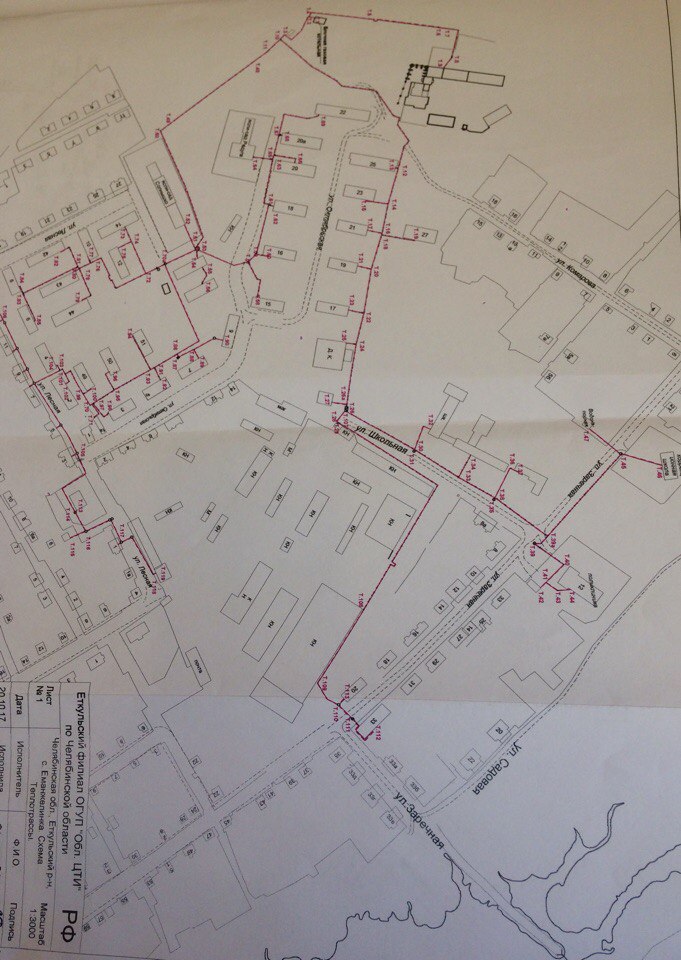 Рисунок 1. Зоны действия систем теплоснабжения Еманжелинского сельского поселения1.1.1. Зоны действия производственных котельныхНа территории Еманжелинского сельского поселения отсутствуют производственные котельные.1.1.2. Зоны действия индивидуального теплоснабженияЧасть жилых домов, расположенных в районах одноэтажной застройки, обеспечиваются тепловой энергией от индивидуальных (автономных) источников тепловой энергии, оборудованных отопительными установками, работающими на газе. Остальные жилые дома, расположенные в районах одноэтажной застройки (№№1,3,5,7,9,11,13,15 и по ул. Заречная, №33) обеспечиваются тепловой энергией от тепловых сетей в зоне действия ООО «Никос-Сервис». В настоящее время  ООО «Никос-Сервис» несет большие затраты на эксплуатацию и поддержание в исправном состоянии тепловых сетей домов №№1,3,5,7,9,11,13,15 по ул. Лесная. Тепловые сети, расположенные по этой улице, имеют значительный износ и большую протяженность. В связи с длительным сроком эксплуатации состояние трубопроводов и тепловой изоляции неудовлетворительное. Фактические тепловые потери превышают нормативные.Для приведения фактических тепловых потерь к нормативным значениям и повышению надежности необходимо провести реконструкцию данных тепловых сетей. Для этих целей необходимы большие финансовые вложения. Экономически целесообразным мероприятием является перевод потребителей тепловой энергии домов №№1,3,5,7,9,11,13,15 по ул. Лесная на индивидуальные (автономные) источники тепловой энергии, оборудованные отопительными установками, работающими на газе.В планах  ООО «Никос-Сервис» произвести постепенный перевод потребителей тепловой энергии домов №№1,3,5,7,9,11,13,15 по ул. Лесная на индивидуальные (автономные) источники тепловой энергии. Высвободившаяся тепловая энергии будет перераспределена на районы многоэтажной застройки Еманжелинского сельского поселения.Дома №№1,3,5,7,9,11,13,15 по ул. Лесная являются перспективной зоной действия индивидуальных источников тепловой энергии.Перспективная зона действия индивидуальных источников тепловой энергии условно представлена на Рисунке 2.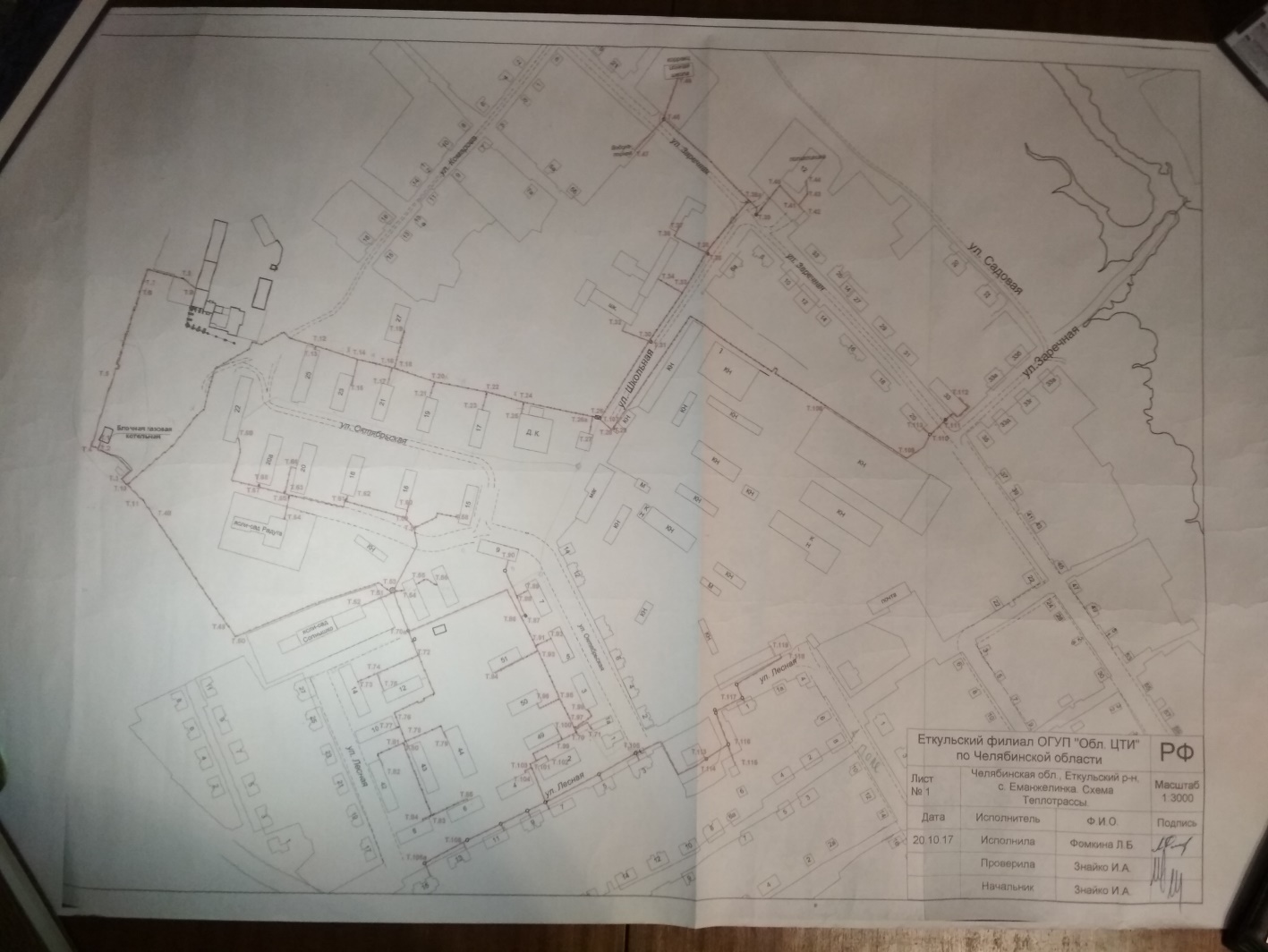 Рисунок 2. Перспективные зоны действия индивидуальных источников энергии1.2. Источники тепловой энергии1.2.1 Структура и технические характеристики основного оборудованияИнформация по котельной, , с. Еманжелинка, 100 метров западнее дома № 22 по ул. ОктябрьскаяТаблица №2Таблица №31.2.2. Параметры установленной тепловой мощности источника тепловой энергии, в том числе теплофикационного оборудования и теплофикационной установкиТаблица №41.2.3. Ограничения тепловой мощности и параметров располагаемой тепловой мощностиОграничения тепловой мощности и параметров располагаемой тепловой мощности отсутствуют1.2.4. Объем потребления тепловой энергии (мощности) на собственные и хозяйственные нужды теплоснабжающей организации в отношении источников тепловой энергии и параметры тепловой мощности неттоТаблица №51.2.5. Сроки ввода в эксплуатацию основного оборудования, год последнего освидетельствования при допуске к эксплуатации после ремонта, год продления ресурса и мероприятия по продлению ресурсаХарактеристики основного оборудования котельных ООО «Никос-Сервис» и срок ввода в эксплуатациюТаблица №61.2.6. Способы регулирования отпуска тепловой энергии с обоснованием выбора графика изменения температур и расхода теплоносителя в зависимости от температуры наружного воздухаНа всех источниках выработки тепла Еманжелинского сельского поселения осуществляется качественное регулирование отпуска. Регулирование температуры прямой сетевой воды в зависимости от температуры наружного воздуха. При этом расход прямой сетевой воды в системах теплоснабжения остается неизменен.Регулирование температуры прямой сетевой воды осуществляется по утвержденным температурным графикам. Обоснование выбора графика изменения температур теплоносителя, в соответствии с прогнозируемой температурой наружного воздуха, описано в п. 3.1.2.7. Способы учета тепла, отпущенного в тепловые сетиОт котельной ООО «Никос-Сервис» учет тепла отпущенного в тепловые сети ведется по коммерческому прибору учета «Взлет». 1.2.8. Статистика отказов и восстановлений оборудования источников тепловой энергииЗа последние 5 лет на котельных ООО «Никос-Сервис» отказа оборудования не было.1.2.9. Предписания надзорных органов по запрещению дальнейшей эксплуатации источников тепловой энергииПредписания надзорных органов по запрещению дальнейшей эксплуатации источников тепловой энергии отсутствуют.1.3. Тепловые сети, сооружения на них1.3.1. Описание структуры тепловых сетей от каждого источника тепловой энергии, от магистральных выводов до центральных тепловых пунктов (если таковые имеются) или до ввода в жилой квартал или промышленный объект с выделением сетей горячего водоснабженияСтруктура тепловых сетей котельной ООО «Никос-Сервис»Отпуск тепла от котельной осуществляется по тепловыводу 2Ду250мм. По основной тепломагистрали и распределительным тепловым сетям теплоноситель поступает к потребителям районов. Схема включения тепловых сетей – тупиковая. 1.3.2. Карты (схемы) тепловых сетей в зонах действия источников тепловой энергии в электронной форме и (или) на бумажном носителеСхема расположения тепловых сетей в зоне действия ООО «Никос-Сервис» изображена на Рисунке 1.1.3.3. Параметры тепловых сетей, включая год начала эксплуатации, тип изоляции, тип компенсирующих устройств, тип прокладки, краткую характеристику грунтов в местах прокладки с выделением наименее надежных участков, определением их материальной характеристики и тепловой нагрузки потребителей, подключенных к таким участкамПараметры тепловых сетей ООО «Никос-Сервис»:- давление воды в прямом трубопроводе на выходе из источника 4,2 кгс/см2, температура в прямом трубопроводе t1=95оС;- давление воды в обратном трубопроводе на выходе из источника 3,6 кгс/см2, температура в обратном трубопроводе t2=70оС.Тип изоляции трубопроводов: минеральная вата подвесная на сетке, URSA-М-25; покровный слой: рубероид, стеклоткань, оцинкованный лист.Тип компенсирующих устройств: сальниковые и сильфонные компенсаторы, П-образные компенсаторы, а также участки самокомпенсации за счет углов поворотов теплотрасс.Тип прокладки: надземная, подземная в не проходных каналах.Характеристика грунтов в местах прокладки: глина, суглинок.1.3.4. Описание типов и количества секционирующей и регулирующей арматуры на тепловых сетяхНа тепловых сетях в зоне действия Акционерным обществом ООО «Никос-Сервис» установлена запорная арматура  на всех трубопроводах выводов тепловых сетей от источника тепловой энергии и  на трубопроводах  тепловых сетей.Количество запорной арматуры на тепловых сетях в зоне действия ООО «Никос-Сервис» составляет 112 единиц.1.3.5. Описание типов и строительных особенностей тепловых пунктов, тепловых камер и павильоновСуществующие тепловые камеры тепловых сетей  выполнены по различным проектам разных лет. В основном на теплосетях имеются камеры трёх типов: - из сборных железобетонных элементов по типовым проектам; - из железобетонных блоков с перекрытиями из ж/б панелей с отверстиями для люков и монолитным ж/б полом; - с кирпичными стенами.Основная масса камер выполнена из бетонных блоков типа ФС. Габаритные размеры тепловых камер различны и определены условиями их применения, в первую очередь – диаметрами трубопроводов и количеством арматуры.  Внутри тепловых камер располагаются врезки потребителей тепловой энергии, с установкой на этих врезках трубопроводов запорной и дренажной арматуры. Павильонов и центральных тепловых пунктов для размещения регулирующей и отключающей арматуры на территории Еманжелинского сельского поселения нет.1.3.6. Описание графиков регулирования отпуска тепла в тепловые сети с анализом их обоснованностиРегулирование отпуска тепла на котельной ООО «Никос-Сервис» качественное путем изменения температуры сетевой воды в подающем трубопроводе в соответствии с прогнозируемой температурой наружного воздуха, производится по отопительному графику 95-70оС. Выбор графика отпуска тепловой энергии обусловлен тем, что оборудование источников, тепловых сетей  и потребителей не рассчитано на более высокую температуру теплоносителя. Применение более высокого температурного графика отпуска тепловой энергии невозможно без значительных инвестиций в источники, сети и тепловые пункты потребителей.Температурный график регулирования отпуска тепловой энергии в тепловые сети, предоставленный ООО «Никос-Сервис», разработан из условий суточной подачи тепловой энергии на отопление, обеспечивающей потребность объектов капитального строительства тепловой энергией в зависимости от температуры наружного воздуха.Источник тепловой энергии Еманжелинского сельского поселения обеспечивает температуру в помещениях постоянной на уровне не менее +18оС. В связи с вышеизложенным считать предоставленные температурные графики ООО «Никос-Сервис» утвержденными.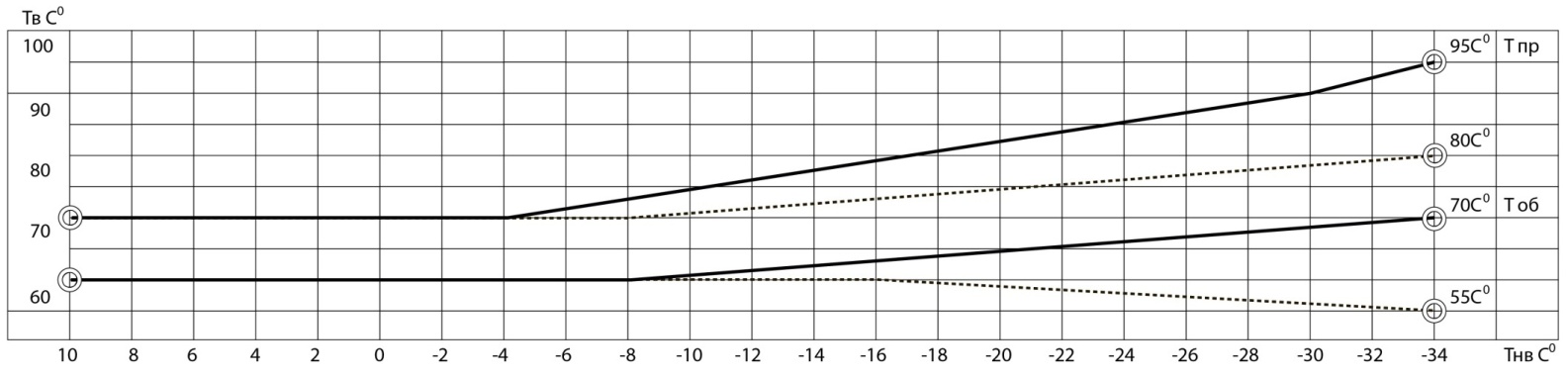 Рисунок 4. Температурный график и график ограничения отпуска тепловой энергии в случае принятия неотложных мер по предотвращению или ликвидации аварий в системе теплоснабжения для работы газовых котельных ООО «Никос-Сервис» на отопительный период 2020/21 год.1.3.7. Гидравлические режимы и пьезометрические графики тепловых сетейПринятый качественный режим регулирования отпуска тепловой энергии (отопительной нагрузки) заключается в изменении температуры сетевой воды в подающем трубопроводе в зависимости от температуры наружного воздуха, и при этом гидравлический режим работы тепловых сетей остается неизменным.Теплоснабжающая организацияЕманжелинского сельского поселения проводит ежегодную разработку гидравлических режимов тепловых сетей для отопительного и неотопительного периодов для зон своего действия.     По результатам разработанных гидравлических режимов тепловых сетей регулирование потребления тепловой энергии  производится в индивидуальных тепловых пунктах (установка дроссельных шайб, корректировка диаметров сопел элеваторных узлов). Это позволяет выдерживать расчётные расходы сетевой воды во внутренних системах отопления.1.3.8. Статистика отказов тепловых сетей (аварийных ситуаций) за последние 5 летЗа последние 5 лет отказов тепловых сетей (аварийных ситуаций) на территории Еманжелинского сельского поселения не было.1.3.9. Статистика восстановлений (аварийно-восстановительных ремонтов) тепловых сетей и среднее время, затраченное на восстановление работоспособности тепловых сетей, за последние 5 летЗа последние 5 лет на территории Еманжелинского сельского поселения аварийно-восстановительных ремонтов не производилось поскольку не было случаев отказов тепловых сетей (аварийных ситуаций).1.3.10. Описание процедур диагностики состояния тепловых сетей и планирования капитальных (текущих) ремонтовК процедурам диагностики тепловых сетей, применяемых ООО «Никос-Сервис», относятся:- испытания трубопроводов на плотность и прочность пробным давлением Рпр=1,25‧Рраб. Обходы и осмотры участков теплотрассы и тепловых камер и ежегодное техническое освидетельствование производятся в соответствии с утвержденными графиками.Проводятся два раза в год через две недели по окончании отопительного сезона и после проведения плановых капитальных ремонтов:- испытания тепловых сетей на максимальную температуру теплоносителя. Проводятся в раз в пять лет;- испытания тепловых сетей на тепловые потери. Проводятся в раз в пять лет;- испытания тепловых сетей на гидравлические потери. Проводятся в раз в пять лет.1.3.11. Описание периодичности и соответствия требованиям технических регламентов и иным обязательным требованиям процедур летнего ремонта с параметрами и методами испытаний (гидравлических, температурных, на тепловые потери) тепловых сетейПроведение летних капитальных и текущих ремонтов тепловых сетей соответствует требованиям выше перечисленных регламентов, параметрам и методам испытаний тепловых сетей.1.3.12. Описание нормативов технологических потерь (в ценовых зонах теплоснабжения - плановых потерь, определяемых в соответствии с методическими указаниями по разработке схем теплоснабжения) при передаче тепловой энергии (мощности) и теплоносителя, включаемых в расчет отпущенных тепловой энергии (мощности) и теплоносителяТехнологические потери при передаче тепловой энергии складываются из технически обоснованных значений нормативных энергетических характеристик по следующим показателям работы оборудования тепловых сетей и систем теплоснабжения:- потери теплоносителя;- потери тепловой энергии через теплоизоляционные конструкции, а также с утечкой теплоносителя;- удельный среднечасовой расход сетевой воды на единицу расчетной присоединенной тепловой нагрузки потребителей и единицу отпущенной потребителям тепловой энергии;- разность температур сетевой воды в подающих и обратных трубопроводах - расход электроэнергии на передачу тепловой энергии.Нормативные энергетические характеристики тепловых сетей и нормативы технологических потерь, при передаче тепловой энергии, применяются при проведении объективного анализа работы теплосетевого оборудования, в том числе при выполнении энергетических обследований тепловых сетей и систем теплоснабжения. Также при планировании и определении тарифов на отпускаемую потребителям тепловую энергию и платы за услуги по ее передаче, а также обосновании в договорах теплоснабжения (на пользование тепловой энергией), на оказание услуг по передаче тепловой энергии (мощности) и теплоносителя, показателей качества тепловой энергии и режимов теплопотребления, при коммерческом учете тепловой энергии.Нормативы технологических затрат и потерь энергоресурсов при передаче тепловой энергии, устанавливаемые на период регулирования тарифов на тепловую энергию (мощность) и платы за услуги по передаче тепловой энергии (мощности), разрабатываются для каждой тепловой сети независимо от величины присоединенной к ней расчетной тепловой нагрузки.На котельной ООО «Никос-Сервис» отсутствуют потери теплоносителя в тепловых сетях поскольку система теплоснабжения для всех потребителей тепловой энергии закрытая. Потери тепловой энергии через изоляцию трубопроводов тепловых сетей составляют 1,2%.1.3.13. Оценка фактических потерь тепловой энергии и теплоносителя при передаче тепловой энергии и теплоносителя по тепловым сетям за последние 3 годаТаблица №71.3.14. Предписания надзорных органов по запрещению дальнейшей эксплуатации участков тепловой сети и результаты их исполненияПредписания надзорных органов по запрещению дальнейшей эксплуатации участков тепловых сетей в зонах действия ООО «Никос-Сервис» отсутствуют.1.3.15. Описание наиболее распространенных типов присоединений теплопотребляющих установок потребителей к тепловым сетям, определяющие выбор и обоснование графика регулирования отпуска тепловой энергии потребителямПотребители тепла ООО «Никос-Сервис» присоединены по зависимой схеме подключения. Система теплоснабжения округа закрытая для всех потребителей тепловой энергии ООО «Никос-Сервис».1.3.16. Сведения о наличии коммерческого приборного учета тепловой энергии, отпущенной из тепловых сетей потребителям, и анализ планов по установке приборов учета тепловой энергии и теплоносителя Учет тепловой энергии ведется у 100% процентов потребителей тепла котельной ООО «Никос-Сервис».1.3.17. Анализ работы диспетчерских служб теплоснабжающих (теплосетевых) организаций и используемых средств автоматизации, телемеханизации и связиВ настоящее время Администрация Еманжелинского сельского поселения, источники тепловой энергии и теплоснабжающие организации имеют в своем штате диспетчерские службы, которые успешно функционируют и взаимодействуют между собой и МЧС России.  1.3.18. Уровень автоматизации и обслуживания центральных тепловых пунктов, насосных станцийТак как на территории Еманжелинского сельского поселения находится система теплоснабжения закрытого типа, насосные станции отсутствуют.1.3.19. Сведения о наличии защиты тепловых сетей от превышения давленияНа тепловых сетях котельных ООО «Никос-Сервис» установлена защита от превышения давления: клапаны сливные быстродействующие стальные БКС-100.1.3.20. Перечень выявленных бесхозяйных тепловых сетей и обоснование выбора организации, уполномоченной на их эксплуатациюНа момент разработки настоящей схемы теплоснабжения на территории Еманжелинского сельского поселения не выявлено участков бесхозяйных тепловых сетей.1.4. Зоны действия источников тепловой энергииЗона действия котельной ООО «Никос-Сервис» распространяется на потребителей. Зона действия источника ограничена мощностью котельной и составляет 0,35 км2.1.5. Тепловые нагрузки потребителей тепловой энергии, групп потребителей тепловой энергии1.5.1. Описание значений спроса на тепловую мощность в расчетных элементах территориального деления, в том числе значений тепловых нагрузок потребителей тепловой энергии, групп потребителей тепловой энергииЗначения договорных тепловых нагрузок, соответствующих величине потребления тепловой энергии при расчетных температурах наружного воздуха Еманжелинского сельского поселения представлена в таблице 8.Таблица №81.5.2. Описание значений расчетных тепловых нагрузок на коллекторах источников тепловой энергииВеличина расчетных тепловых нагрузок на коллекторах источников тепловой энергии Еманжелинского сельского поселения представлена в таблице 9.Таблица №91.5.3 Описание случаев и условий применения отопления жилых помещений в многоквартирных домах с использованием индивидуальных квартирных источников тепловой энергииСлучаев применения отопления жилых помещений в многоквартирных домах на территории Еманжелинского сельского поселения с использованием индивидуальных квартирных источников тепловой энергии не выявлено.1.5.4. Описание существующих нормативов потребления тепловой энергии для населения на отопление и горячее водоснабжениеНорматив теплопотребления показывает необходимое количество тепловой энергии (Гкал), затрачиваемой на отопление 1 м2 общей площади жилого помещения в зависимости от года постройки и этажности многоквартирного жилого дома. Норматив потребления горячего водоснабжения показывает объем потребления (м3) на одного человека в месяц в зависимости от условий потребления услуги ГВС и этажности здания. Нормативы на отопление и горячее водоснабжение для населения в зоне действия ООО «Никос-Сервис»:- на отопление 0,0324 Гкал/м2 в месяц;- на горячее водоснабжение 4,24 м3 на 1 человека в месяц.1.6. Балансы тепловой мощности и тепловой нагрузки1.6.1. Описание балансов установленной, располагаемой тепловой мощности и тепловой мощности нетто, потерь тепловой мощности в тепловых сетях и расчетной тепловой нагрузки по каждой системе теплоснабженияТаблица №101.6.2. Описание резервов и дефицитов тепловой мощности неттоТаблица №111.6.3. Описание причины возникновения дефицитов тепловой мощности и последствий влияния дефицитов на качество теплоснабженияНа территории Еманжелинского сельского поселения дефицит тепловой мощности отсутствует.1.6.4.  Описание резервов тепловой мощности нетто источников тепловой энергии и возможностей расширения технологических зон действия источников тепловой энергии с резервами тепловой мощности нетто в зоны действия с дефицитом тепловой мощностиВ настоящее время для существующих источников тепловой энергии, имеющих резерв тепловой мощности, вопрос о перераспределении резерва тепловой мощности из зон с резервами в зоны с дефицитом тепловой мощности не стоит. 1.7. Балансы теплоносителя1.7.1.  Описание балансов производительности водоподготовительных установок теплоносителя для тепловых сетей и максимального потребления теплоносителя в теплоиспользующих установках потребителей в перспективных зонах действия систем теплоснабжения и источников тепловой энергии, в том числе работающих на единую тепловую сетьБаланс производительности водоподготовительных установок представлен в таблице 12. Таблица №121.7.2. Описание балансов производительности водоподготовительных установок теплоносителя для тепловых сетей и максимального потребления теплоносителя в аварийных режимах систем теплоснабженияДля открытых и закрытых систем теплоснабжения предусмотрена дополнительно аварийная подпитка химически необработанной и недеаэрированной водой в аварийных режимах работы систем теплоснабжения.  Таблица №131.8. Топливные балансы источников тепловой энергии и система обеспечения топливом1.8.1. Описание видов и количества используемого основного топлива для каждого источника тепловой энергииРасход топлива для каждого источника тепловой энергии представлен в таблице 14.Таблица 141.8.2. Описание видов резервного и аварийного топлива и возможности их обеспечения в соответствии с нормативными требованиямиРезервное топливо на источниках тепловой энергии ООО «Никос-Сервис» не предусмотрено топливным режимом.1.8.3. Описание видов топливаВ качестве основного вида топлива котельных ООО «Никос-Сервис» используется природный газ, поставляемы компанией ООО «НОВАТЭК-Челябинск». Резервное топливо не предусмотрено топливным режимом.Согласно Паспорту №04-01 о качестве природного газа за апрель 2019 года среднемесячное значение низшей теплоты сгорания топлива при стандартных условиях составляет 8102 ккал/м3 (33,92 МДж/м3). Паспорт распространяется нагазы горючие природные по Общероссийскому классификатору продукции ОК 034-2014.1.9. Надежность теплоснабжения1.9.1. Поток отказов (частота отказов) участков тепловых сетейЗа 2021 год на территории Еманжелинского сельского поселения научастках тепловых сетей в зоне действия ООО «Никос-Сервис», не произошло ни одного случая прекращений подачи тепловой энергии, теплоносителя в результате технологических нарушений на тепловых сетях.1.9.2. Частота отключений потребителейНа территории Еманжелинского сельского поселения в 2021 не было случаев прекращений подачи тепловой энергии потребителям.1.9.3. Поток (частота) и время восстановления теплоснабжения потребителей после отключенийВремя, затраченное на восстановление теплоснабжения потребителей после аварийных отключений, зависит от диаметра трубопровода, типа прокладки, сезона возникновения аварийной ситуации и времени, затраченного на согласование раскопок с организациями, эксплуатирующими смежные коммуникации.Среднее время, затраченное на восстановление теплоснабжения потребителей после аварийных отключений в отопительный период, зависит от категории потребителей теплоты по надежности теплоснабжения. Согласно СП 124.13330.2012 «Тепловые сети» в составе систем централизованного теплоснабжения должны предусматриваться аварийно-восстановительные службы, численность персонала и техническая оснащенность которых должны обеспечивать полное восстановление теплоснабжения при отказах на тепловых сетях в сроки, указанные в таблице ниже.Таблица №151.10. Технико-экономические показатели теплоснабжающих и теплосетевых организацийОсновные технико-экономические показатели единой теплоснабжающей организации ООО «Никос-Сервис» представлены в таблице ниже.Таблица №161.11. Цены (тарифы) в сфере теплоснабжения1.11.1. Описание динамики утвержденных цен (тарифов), устанавливаемых органами исполнительной власти субъекта Российской Федерации в области государственного регулирования цен (тарифов) по каждому из регулируемых видов деятельности и по каждой теплосетевой и теплоснабжающей организации с учетом последних 3 летТаблица №171.11.2. Описание структуры цен (тарифов), установленных на момент разработки схемы теплоснабженияВ структуру стоимости 1 Гкал тепла входят затраты на топливо источников тепловой энергии, затраты на транспортировку тепла по тепловым сетям, затраты на заработную плату персонала котельных, затраты на ремонт и прочие затраты.1.11.3. Описание платы за подключение к системе теплоснабженияПлата за подключение к системе теплоснабжения теплоснабжающих (теплосетевых) организаций на территории Челябинской области установлена Постановлением Министерства  тарифного регулирования и энергетики Челябинской области № 96/14 от 18.12.2019 года. Подключение к системе теплоснабжения осуществляется на основании договора о подключении к системе теплоснабжения.  Поступление  денежных средств от осуществления  деятельности по подключению к системе теплоснабжения регламентируется вышеуказанным договором.1.11.4. Описание платы за услуги по поддержанию резервной тепловой мощности, в том числе для социально значимых категорий потребителейПлата за услуги по поддержанию резервной тепловой мощности, в том числе для социально значимых категорий потребителей, отсутствует.1.12. Описание существующих технических и технологических проблем в системах теплоснабжения поселения, городского округа, города федерального значения1.12.1. Описание существующих проблем организации качественного теплоснабжения (перечень причин, приводящих к снижению качества теплоснабжения, включая проблемы в работе теплопотребляющих установок потребителей)На территории Еманжелинского сельского поселения отсутствуют проблемы качественной организации теплоснабжения потребителей.1.12.2. Описание существующих проблем организации надежного теплоснабжения поселения, городского округа, города федерального значения (перечень причин, приводящих к снижению надежности теплоснабжения, включая проблемы в работе теплопотребляющих установок потребителей)На территории Еманжелинского сельского поселения отсутствуют проблемы организации надежного теплоснабжения потребителей.1.12.3. Описание существующих проблем надежного и эффективного снабжения топливом действующих систем теплоснабженияВ настоящее время проблемы надежного и эффективного снабжения топливом действующих систем теплоснабжения Еманжелинского сельского поселения отсутствуют. 1.12.4. Анализ предписаний надзорных органов об устранении нарушений, влияющих на безопасность и надежность системы теплоснабженияПредписания надзорных органов об устранении нарушений, влияющих на безопасность и надежность системы теплоснабжения, отсутствуют.2. Существующее и перспективное потребление тепловой энергии на цели теплоснабжения2.1. Данные базового уровня потребления тепла на цели теплоснабженияБазовый уровень потребления тепла на цели теплоснабжения для каждого источника тепловойэнергии представлен в таблице 18.Таблица №182.2. Прогнозы приростов площади строительных фондов, сгруппированные по расчетным элементам территориального деления и по зонам действия источников тепловой энергии с разделением объектов строительства на многоквартирные дома, индивидуальные жилые дома, общественные здания, производственные здания промышленных предприятий, на каждом этапеПрогноз приростов площади строительных фондов с разделением объектов строительства на категории абонентов представлен в Таблице 19. Таблица№192.3. Прогнозы приростов объемов потребления тепловой энергии (мощности) и теплоносителя с разделением по видам теплопотребления в каждом расчетном элементе территориального деления и в зоне действия каждого из существующих или предлагаемых для строительства источников тепловой энергии на каждом этапеСуществующие и перспективные объемы потребления тепловой энергии (мощности) и теплоносителя с разделением по видам теплопотребления представлены в таблице 20.Таблица №20*ГВС не предусмотрен**Потребление тепловой энергии уменьшилось вследствие отключения ИП Кувалдин с годовым потреблением 343,92 Гкал и домов №№1,3,5,7,9,11,13,15 по ул. Лесная с годовым потреблением 225,54 Гкал.2.4. Прогнозы приростов объемов потребления тепловой энергии (мощности) и теплоносителя объектами, расположенными в производственных зонах, при условии возможных изменений производственных зон и их перепрофилирования и приростов объемов потребления тепловой энергии (мощности) производственными объектами с разделением по видам теплопотребления и по видам теплоносителя (горячая вода и пар) в зоне действия каждого из существующих или предлагаемых для строительства источников тепловой энергии на каждом этапеНа территории Еманжелинского сельского поселения отсутствуют производственные котельные.2.5. Расчетная тепловая нагрузка на коллекторах источников тепловой энергииВеличина расчетной тепловой нагрузки на коллекторах источников тепловой энергии Еманжелинского сельского поселения представлена в таблице 21.Таблица №212.6. Фактические расходы теплоносителя в отопительный и летний периодыНа котельной ООО «Никос-Сервис» отсутствуют потери теплоносителя в тепловых сетях поскольку система теплоснабжения для всех потребителей тепловой энергии закрытая.3. Электронная модель системы теплоснабжения Еманжелинского сельского поселения Согласно п. 2 Постановления Правительства РФ №154 от 22.12.2012 г. соблюдение требования по разработке электронной модели является не обязательным.4. Существующие и перспективные балансы тепловой мощности источников тепловой энергии и тепловой нагрузки потребителей 4.1. Балансы существующей на базовый период схемы теплоснабжения (актуализации схемы теплоснабжения) тепловой мощности и перспективной тепловой нагрузки в каждой системе теплоснабжения с указанием сведений о значениях существующей и перспективной тепловой мощности источников тепловой энергии, находящихся в государственной или муниципальной собственности и являющихся объектами концессионных соглашений или договоров арендыСуществующая тепловая мощность источников теплоснабжения и перспективная тепловая нагрузка потребителей представлены в таблице 22.Таблица №224.2. Выводы о резервах (дефицитах) существующей системы теплоснабжения при обеспечении перспективной тепловой нагрузки потребителейПри обеспечении перспективной тепловой нагрузки потребителей Еманжелинского сельского поселения на источнике тепловой энергии – котельная ООО «Никос-Сервис» сохранится резерв тепловой мощности. 5.  Мастер-план развития систем теплоснабжения поселения, городского округа, города федерального значения5.1. Описание вариантов (не менее двух) перспективного развития систем теплоснабжения поселения, городского округа, города федерального значенияПроектом схемы теплоснабжения предусматривается два варианта развития системы теплоснабжения Еманжелинского сельского поселения.1 вариантВ связи с тем, что Общество с ограниченной ответственностью «Никос-Сервис» несет большие затраты на эксплуатацию и поддержание в исправном состоянии тепловых сетей домов №№1,3,5,7,9,11,13,15 по ул. Лесная, в силу их значительного износа и большой протяженности, то в планах  ООО «Никос-Сервис» произвести постепенный перевод потребителей тепловой энергии этих домов на автономные источники тепловой энергии. Высвободившаяся тепловая энергия будет перераспределена на районы многоэтажной застройки Еманжелинского сельского поселения. Село газифицировано, поэтому возможность такого перехода есть. Тем самым высвободившуюся тепловую энергию порядка 0,09 Гкал/час можно перенаправить в районы с ее нехваткой. Реконструкция в данном случае представляет увеличение диаметров подающего и обратного трубопроводов тепловых сетей, с целью увеличения пропускной способности системы теплоснабжения.2 вариантС целью снижения потерь тепловой энергии (мощности) при ее транспорте в микрорайоны будущих застроек  планируется строительство котельной, которая в дальнейшем обеспечит подключение перспективной тепловой нагрузки с вновь осваиваемых территорий.5.2 Обоснование выбора приоритетного сценария развития теплоснабжения поселения, городского округа, города федерального значенияПриоритетным сценарием перспективного развития системы теплоснабжения Еманжелинского сельского поселения предлагается вариант 1: отключение от центрального теплоснабжения потребителей домов №№1,3,5,7,9,11,13,15 по ул. Лесная с перенаправлением высвободившейся мощности в микрорайоны с будущими застройками по реконструированным магистральным тепловым сетям.6. Существующие и перспективные балансы производительности водоподготовительных установок и максимального потребления теплоносителя теплопотребляющими установками потребителей, в том числе в аварийных режимах6.1. Расчетная величина плановых потерь теплоносителя в тепловых сетях в зонах действия источников тепловой энергииНа котельной ООО «Никос-Сервис» отсутствуют потери теплоносителя в тепловых сетях поскольку система теплоснабжения для всех потребителей тепловой энергии закрытая6.2.  Сведения о наличии баков-аккумуляторовНа источниках тепловой энергии Еманжелинского сельского поселения отсутствуют баки-аккумуляторы.6.3. Существующий и перспективный баланс производительности водоподготовительных установок и потерь теплоносителя с учетом развития системы теплоснабженияПерспективные   балансы   производительности   водоподготовительных установок и максимального потребления теплоносителя теплопотребляющими установками  потребителей определены расчетами нормативного потребления теплоносителя  с  учетом  существующих  и  перспективных  тепловых нагрузок.  Существующие и перспективные балансы производительности водоподготовительных установок указаны в таблице 23.Таблица №237. Предложения по строительству, реконструкции, техническому перевооружению и (или) модернизации источников тепловой энергии7.1. Анализ надежности и качества теплоснабжения для случаев отнесения генерирующего объекта к объектам, вывод которых из эксплуатации может привести к нарушению надежности теплоснабжения (при отнесении такого генерирующего объекта к объектам, электрическая мощность которых поставляется в вынужденном режиме в целях обеспечения надежного теплоснабжения потребителей, в соответствующем году долгосрочного конкурентного отбора мощности на оптовом рынке электрической энергии (мощности) на соответствующий период)Вывод из эксплуатации источников тепловой энергии Еманжелинского сельского поселения не планируется.7.2. Обоснование предлагаемых для строительства источников тепловой энергии, функционирующих в режиме комбинированной выработки электрической и тепловой энергии, для обеспечения перспективных тепловых нагрузок, выполненное в порядке, установленном методическими указаниями по разработке схем теплоснабженияСтроительство источников тепловой энергии, функционирующих в режиме комбинированной выработки электрической и тепловой энергии, для обеспечения перспективных тепловых нагрузок на территории Еманжелинского  поселения.7.3. Обоснование предложений по переоборудованию котельных в источники тепловой энергии, функционирующие в режиме комбинированной выработки электрической и тепловой энергии, с выработкой электроэнергии на собственные нужды теплоснабжающей организации в отношении источника тепловой энергии, на базе существующих и перспективных тепловых нагрузокПереоборудование блочной газовой котельной единой теплоснабжающей организации ООО «Никос-Сервис» в источники тепловой энергии, функционирующие в режиме комбинированной выработки электрической и тепловой энергии, с выработкой электроэнергии на собственные нужды теплоснабжающей организации, не предусмотрено.7.4. Обоснование предлагаемых для реконструкции и (или) модернизации котельных с увеличением зоны их действия путем включения в нее зон действия существующих источников тепловой энергииРеконструкция котельной ООО «Никос-Сервис» предусматривается в случаях, когда ее составные части и узлы перестанут удовлетворять современным требованиям. Затраты на модернизацию определяются путем осмечивания дефектных ведомостей.7.5. Обоснование предлагаемых для перевода в пиковый режим работы котельных по отношению к источникам тепловой энергии, функционирующим в режиме комбинированной выработки электрической и тепловой энергииПеревод котельной ООО «Никос-Сервис» в пиковый режим работы не планируется.7.6. Обоснование предложений по расширению зон действия действующих источников тепловой энергии, функционирующих в режиме комбинированной выработки электрической и тепловой энергииВ настоящее время источники тепловой энергии, функционирующие в режиме комбинированной выработки электрической и тепловой энергии, отсутствуют.7.7. Обоснование предлагаемых для вывода в резерв и (или) вывода из эксплуатации котельных при передаче тепловых нагрузок на другие источники тепловой энергииВопроса о выводе в резерв или выводе из эксплуатации газовых котельнойООО «Никос-Сервис» не стоит, поскольку передача тепловых нагрузок на другие источники тепловой энергии Еманжелинского сельского поселения не планируется.7.8. Результаты расчетов радиуса эффективного теплоснабженияСреди основных мероприятий по энергосбережению в системах теплоснабжения можно выделить оптимизацию систем теплоснабжения в городах с учетом радиуса эффективного теплоснабжения. Передача тепловой энергии на большие расстояния является экономически неэффективной.Радиус эффективного теплоснабжения позволяет определить условия, при которых подключение новых или увеличивающих тепловую нагрузку теплопотребляющих установок к системе  теплоснабжения нецелесообразно вследствие увеличения совокупных расходов в указанной системе на единицу тепловой мощности, определяемой для зоны действия каждого источника тепловой энергии.В настоящее время для существующих источников тепловой энергии, имеющих резерв тепловой мощности, вопрос о перераспределении резерва тепловой мощности из одной зоны действия в другую не стоит. В связи с этим расчёт радиуса эффективного теплоснабжения для каждого из источников тепловой энергии Еманжелинского сельского поселения в настоящее время не актуален.8. Предложения по строительству, реконструкции и (или) модернизации тепловых сетей8.1. Предложения по реконструкции и (или) модернизации, строительству тепловых сетей, обеспечивающих перераспределение тепловой нагрузки из зон с дефицитом тепловой мощности в зоны с избытком тепловой мощности (использование существующих резервов)Строительство тепловых сетей, для перераспределения тепловой нагрузки из зон действия источников тепловой энергии с резервом тепловой мощности не планируется.8.2. Предложения по строительству тепловых сетей для обеспечения перспективных приростов тепловой нагрузки под жилищную, комплексную или производственную застройку во вновь осваиваемых районах городского округаПредложения по строительству и реконструкции тепловых сетей для обеспечения перспективных приростов тепловой нагрузки в осваиваемых районах Еманжелинского сельского поселения под жилищную и комплексную  застройку представлены в таблице 24.Таблица №248.3. Предложения по строительству тепловых сетей, обеспечивающих условия, при наличии которых существует возможность поставок тепловой энергии потребителям от различных источников тепловой энергии при сохранении надежности теплоснабженияСтроительство, реконструкция и (или) модернизация тепловых сетей, обеспечивающая условия, при наличии которых существует возможность поставок тепловой энергии потребителям Еманжелинского поселения  от различных источников тепловой энергии при сохранении надежности теплоснабжения, не предусмотрена.8.4. Предложения по строительству, реконструкции и (или) модернизации тепловых сетей для повышения эффективности функционирования системы теплоснабжения, в том числе за счет перевода котельных в пиковый режим работы или ликвидации котельныхСтроительство, реконструкция и (или) модернизация тепловых сетей, предусматривающие повышение эффективности за счет перевода котельных в пиковый режим или их ликвидации, в Еманжелинском  поселениине предусмотрена. 8.5. Предложения по строительству тепловых сетей для обеспечения нормативной надежности теплоснабженияВ целях обеспечения нормативной надежности и безопасности теплоснабжения  предлагается перевести потребителей тепловой энергии домов №№1,3,5,7,9,11,13,15 по ул. Лесная на индивидуальные (автономные) источники тепла, оборудованные отопительными установками, работающими на газе.8.6. Предложения по реконструкции и (или) модернизации тепловых сетей с увеличением диаметра трубопроводов для обеспечения перспективных приростов тепловой нагрузкиУвеличение диаметров магистральных трубопроводов для обеспечения перспективных приростов тепловой нагрузки не планируется.8.7. Предложения по реконструкции и (или) модернизации тепловых сетей, подлежащих замене в связи с исчерпанием эксплуатационного ресурсаПредложения по реконструкции и (или) модернизации тепловых сетей, подлежащих замене в связи с исчерпанием эксплуатационного ресурса, представлены в таблице 26.8.8. Предложения по строительству, реконструкции и (или) модернизации насосных станцийСтроительство, реконструкция и (или) модернизация насосных станций не планируется.9. Предложения по переводу открытых систем теплоснабжения (горячего водоснабжения) в закрытые системы горячего водоснабжения9.1. Технико-экономическое обоснование предложений по типам присоединений теплопотребляющих установок потребителей (или присоединений абонентских вводов) к тепловым сетям, обеспечивающим перевод потребителей, подключенных к открытой системе теплоснабжения (горячего водоснабжения), на закрытую систему горячего водоснабженияВ соответствии с Федеральным Законом от 27.07.2010 г. №190-ФЗ «О теплоснабжении» Статья 29 п.9 с 1 января 2022 года использование централизованных открытых систем теплоснабжения (горячего водоснабжения) для нужд горячего водоснабжения, осуществляемого путем отбора теплоносителя на нужды горячего водоснабжения, не допускается.На основании пункта 4 часть 1 статья 16 Федерального закона от 06.10.2003 г. №161-ФЗ « Об общих принципах организации местного самоуправления в Российской Федерации» к вопросам местного значения муниципального, городского округа относится: организация в границах муниципального, городского округа электро-, тепло-, газо- и водоснабжения населения, водоотведения, снабжения населения топливом в пределах полномочий, установленных законодательством Российской Федерации.9.2. Выбор и обоснование метода регулирования отпуска тепловой энергии от источников тепловой энергииСуществует три метода регулирования отпуска тепловой энергии от источников тепловой энергии: - качественное регулирование осуществляется изменением температуры при постоянном расходе теплоносителя;- количественное регулирование отпуска теплоты производится изменением расхода теплоносителя при постоянной его температуре в подающем трубопроводе тепловых сетей;- качественно-количественное регулирование выполняется путем совместного изменения температуры и расхода теплоносителя.На всех источниках выработки тепла Еманжелинского поселения  осуществляется качественное регулирование отпуска. Регулирование температуры прямой сетевой воды в зависимости от температуры наружного воздуха. При этом расход прямой сетевой воды в системах теплоснабжения остается неизменен. Регулирование температуры прямой сетевой воды осуществляется по утвержденным температурным графикам.9.3. Предложения по реконструкции тепловых сетей для обеспечения передачи тепловой энергии при переходе от открытой системы теплоснабжения (горячего водоснабжения) к закрытой системе горячего водоснабженияПредложений по реконструкции тепловых сетей для обеспечения передачи тепловой энергии при переходе от открытой системы теплоснабжения к закрытой системе горячего водоснабжения не требуется.10. Перспективные топливные балансы10.1. Вид топлива, потребляемый источником тепловой энергии, в том числе с использованием возобновляемых источников энергии и местных видов топливаНа котельной ООО «Никос-Сервис» в качестве основного вида топлива используется природный газ, резервное топливо – дизельное топливо. 10.2. Виды топлива, их доля и значение низшей теплоты сгорания топлива, используемые для производства тепловой энергии по каждой системе теплоснабженияВ качестве основного вида топлива котельной ООО «Никос-Сервис» используется природный газ, поставляемы компанией ООО «НОВАТЭК-Челябинск».Согласно Паспорту №04-01 о качестве природного газа за апрель 2020 года среднемесячное значение низшей теплоты сгорания топлива при стандартных условиях составляет 8102 ккал/м3 (33,92 МДж/м3). Паспорт распространяется на газы горючие природные по Общероссийскому классификатору продукции ОК 034-2014.11. Оценка надежности теплоснабжения11.1. Методика и результаты обработки данных по отказам участков тепловых сетей (аварийным ситуациям), средней частоты отказов участков тепловых сетей (аварийных ситуаций) в каждой системе теплоснабженияСогласно статистике за последние 5 лет отказов тепловых сетей (аварийных ситуаций) на территории Еманжелинского сельского поселения  не было.11.2. Методика и результаты обработки данных по восстановлениям отказавших участков тепловых сетей (участков тепловых сетей, на которых произошли аварийные ситуации), среднего времени восстановления отказавших участков тепловых сетей в каждой системе теплоснабженияНа основе данных о частоте (потоке) отказов участков тепловой сети, повторяемости температур наружного воздуха и данных о времени восстановления (ремонта) элемента (участка) тепловых сетей определяют вероятность отказа теплоснабжения потребителя.За последние 5 лет на территории Еманжелинского сельского поселения  аварийно-восстановительных ремонтов не производилось поскольку не было случаев отказов тепловых сетей (аварийных ситуаций).11.3. Результаты оценки вероятности отказа (аварийной ситуации) и безотказной (безаварийной) работы системы теплоснабжения по отношению к потребителям, присоединенным к магистральным и распределительным теплопроводамВвиду безаварийной работы в течение последних 5 лет всех систем теплоснабжения потребителей тепловой энергии Еманжелинского сельского поселения  можно считать эти системы безотказными (безаварийными).11.4. Результаты оценки коэффициентов готовности теплопроводов к несению тепловой нагрузкиРасчет коэффициента готовности системы к теплоснабжению потребителей выполняется совместно с расчетом вероятности безотказной работы тепловой сети.В период с 2014 по 2019 год аварий на тепловых сетях, находящихся в эксплуатационной ответственности ООО «Никос-Сервис» не было: Кгот.= 1,0.11.5. Результаты оценки недоотпуска тепловой энергии по причине отказов (аварийных ситуаций) и простоев тепловых сетей и источников тепловой энергииПоказатель недоотпуска тепловой энергии в результате аварий и простоев тепловых сетей Кнед.=1,0, поскольку за последние 5 лет на тепловых сетях, находящихся в эксплуатационной ответственности  ООО «Никос-Сервис», аварий не было. 11.6. Применение на источниках тепловой энергии рациональных тепловых схем с дублированными связями и новых технологий, обеспечивающих нормативную готовность энергетического оборудованияПрименение на источниках тепловой энергии Еманжелинского сельского поселения  рациональных тепловых схем с дублированными связями и новых технологий, обеспечивающих нормативную готовность энергетического оборудования, не планируется.11.7. Установка резервного оборудованияВ настоящее время на источнике тепловой энергии – котельной ООО «Никос-Сервис» уже установлено резервное оборудование (резервные сетевые, подпиточные насосы).11.8. Организация совместной работы нескольких источников тепловой энергии на единую тепловую сетьНа территории Еманжелинского поселения  не планируется организация совместной работы нескольких источников тепловой энергии на единую тепловую сеть.11.9. Резервирование тепловых сетей смежных районов городского округаВ действующей системе теплоснабжения резервирование тепловых сетей отсутствует.11.10. Устройство резервных насосных станцийУстройство резервных насосных станций на момент написания обосновывающих материалов к схеме теплоснабжения не планируется.11.11. Установка баков-аккумуляторовВ настоящее время установка баков-аккумуляторов не планируется.12. Обоснование инвестиций в строительство, реконструкцию, техническое перевооружение и (или) модернизацию 12.1. Оценка финансовых потребностей для осуществления строительства, реконструкции, технического перевооружения и (или) модернизации источников тепловой энергии и тепловых сетей Оценка финансовых потребностей для осуществления строительства, реконструкции, технического перевооружения и (или) модернизации источников тепловой энергии приведена в таблице 25. Таблица №25Оценка финансовых потребностей для осуществления строительства, реконструкции, технического перевооружения и (или) модернизации тепловых сетей приведена в таблице 26. Таблица №2612.2. Предложения по источникам инвестиций, обеспечивающих финансовые потребности для осуществления строительства, реконструкции, технического перевооружения и (или) модернизации источников тепловой энергии и тепловых сетейИсточникам инвестиций, обеспечивающих финансовые потребности для осуществления реконструкции и модернизации источников тепловой энергии и тепловых сетей, выступают: - в случае объектов теплоснабжения ООО «Никос-Сервис» это Администрация Еткульского муниципального района (средства местного бюджета, регионального и за счет населения).13. Индикаторы развития систем теплоснабжения поселения, городского округа, города федерального значения Индикаторы развития систем теплоснабжения представлены в таблице 27.Таблица №2714. Ценовые (тарифные) последствия 14.1. Тарифно-балансовые расчетные модели теплоснабжения потребителей по каждой системе теплоснабженияПри формировании тарифно-балансовых расчетных моделей теплоснабжения потребителей Еманжелинского сельского поселения учитывается реализации мероприятий настоящей схемы теплоснабжения, а именно реконструкции котельных и тепловых сетей. Результаты расчет представлены в таблице 28.Таблица №2815. Реестр единых теплоснабжающих организаций15.1. Основания, в том числе критерии, в соответствии с которыми теплоснабжающей организации присвоен статус единой теплоснабжающей организацииРешение по установлению единой теплоснабжающей организации осуществляется на основании критериев определения единой теплоснабжающей организации, установленных в правилах организации теплоснабжения, утверждаемых Правительством РФ. Критериями определения единой теплоснабжающей организации являются:- владение на праве собственности или ином законном основании источниками тепловой энергии с наибольшей рабочей тепловой мощностью и (или) тепловыми сетями с наибольшей емкостью в границах зоны деятельности единой теплоснабжающей организации;- размер собственного капитала;- способность в лучшей мере обеспечить надежность теплоснабжения в соответствующей системе теплоснабжения.ООО «Никос-Сервис», которое осуществляют поставку тепловой энергии потребителям Еманжелинского сельского поселения, отвечают вышеизложенным критериям определения единой теплоснабжающей организации.15.2. Заявки теплоснабжающих организаций, поданные в рамках разработки проекта схемы теплоснабжения (при их наличии), на присвоение статуса единой теплоснабжающей организацииВ соответствии с Правилами организации теплоснабжения в РФ, утвержденными постановлением Правительства РФ от 08 августа 2012 года №808 для присвоения организации статуса единой теплоснабжающей организации на территории поселения, городского округа лица, владеющие на праве собственности или ином законном основании источниками тепловой энергии и (или) тепловыми сетями, подают в уполномоченный орган в течение 1 месяца с даты опубликования (размещения) в установленном порядке проекта схемы теплоснабжения, а также с даты опубликования (размещения) сообщения заявку на присвоение организации статуса единой теплоснабжающей организации с указанием зоны ее деятельности. К заявке прилагается бухгалтерская отчетность, составленная на последнюю отчетную дату перед подачей заявки, с отметкой налогового органа о ее принятии.В адрес Администрации Еманжелинского сельского поселения в 2018 году направлена одна заявка на присвоение статуса единой теплоснабжающей организации от следующей организации ООО «Никос-Сервис».15.3. Описание границ зон деятельности единой теплоснабжающей организации (организаций)В соответствии с ПП РФ от 22 февраля 2012 года №154 "О требованиях к схемам теплоснабжения, порядку их разработки и утверждения" границы зоны (зон) деятельности единой теплоснабжающей организации (организаций) определены границами системы теплоснабжения. В соответствии с ПП РФ от 22 февраля 2012 года №154 "О требованиях к схемам теплоснабжения, порядку их разработки и утверждения" границы зоны (зон) деятельности единой теплоснабжающей организации (организаций) определены границами системы теплоснабжения.16. Реестр мероприятий схемы теплоснабжения16.1. Перечень мероприятий по строительству, реконструкции, техническому перевооружению и (или) модернизации источников тепловой энергииПеречень мероприятий по реконструкции и модернизации источников тепловой энергии приведен в таблице 31.Таблица №3116.2. Перечень мероприятий по строительству, реконструкции, техническому перевооружению и (или) модернизации тепловых сетей и сооружений на нихПеречень мероприятий по реконструкции и модернизации тепловых сетей приведен в таблице 32.Таблица №3216.3. Перечень мероприятий, обеспечивающих переход от открытых систем теплоснабжения (горячего водоснабжения) на закрытые системы горячего водоснабженияПеревод потребителей, подключенных к открытой системе теплоснабжения (горячего водоснабжения), на закрытую систему горячего водоснабжения на территории Еманжелинского сельского поселения не планируется.17. Замечания и предложения к проекту схемы теплоснабжения17.1. Перечень всех замечаний и предложений, поступивших при разработке, утверждении и актуализации схемы теплоснабженияЗа период с даты утверждения Схемы теплоснабжения Еманжелинского сельского поселения на 2018 год до актуализации Схемы теплоснабжения на 2021 год было внесено изменение в Постановление Правительства РФ от 22 февраля 2012 года №154 «О требованиях к схемам теплоснабжения, порядку их разработки и утверждения» (с изменениями и дополнениями от 16 марта 2019 года): - добавлено пять разделов (Раздел 4 «Основные положения мастер-плана развития систем теплоснабжения поселения, городского округа, города федерального значения»; Раздел 7 «Предложения по переводу открытых систем теплоснабжения (горячего водоснабжения) в закрытые системы горячего водоснабжения»; Раздел 13 «Синхронизация схемы теплоснабжения со схемой газоснабжения и газификации субъекта Российской Федерации и (или) поселения, схемой и программой развития электроэнергетики, а также со схемой водоснабжения и водоотведения поселения, городского округа, города федерального значения»; Раздел 14 «Индикаторы развития систем теплоснабжения поселения, городского округа, города федерального значения»; Раздел 15 «Ценовые (тарифные) последствия»);- добавлено восемь глав (Глава 5 «Мастер-план развития систем теплоснабжения поселения, городского округа, города федерального значения»;  Глава 9 «Предложения по переводу открытых систем теплоснабжения (горячего водоснабжения) в закрытые системы горячего водоснабжения»;  Глава 13 «Индикаторы развития систем теплоснабжения поселения, городского округа, города федерального значения»; Глава 14 «Ценовые (тарифные) последствия»; Глава 15 «Реестр единых теплоснабжающих организаций»;  Глава 16 «Реестр мероприятий схемы теплоснабжения»; Глава 17 «Замечания и предложения к проекту схемы теплоснабжения»; Глава 18 «Сводный том изменений, выполненных в доработанной и (или) актуализированной схеме теплоснабжения»).- изменены названия и содержания глав разделов схемы теплоснабжения и глав обосновывающих материалов (Раздел 1 «Показатели существующего и перспективного спроса на тепловую энергию (мощность) и теплоноситель в установленных границах территории поселения, городского округа, города федерального значения»; Раздел 2 «Существующие и перспективные балансы тепловой мощности источников тепловой энергии и тепловой нагрузки потребителей»; Раздел 3 «Существующие и перспективные балансы теплоносителя»; Глава 2 «Существующее и перспективное потребление тепловой энергии на цели теплоснабжения»; Глава 4 «Существующие и перспективные балансы тепловой мощности источников тепловой энергии и тепловой нагрузки потребителей»; Глава 6 «Существующие и перспективные балансы производительности водоподготовительных установок и максимального потребления теплоносителя теплопотребляющими установками потребителей, в том числе в аварийных режимах»).17.2. Ответы разработчиков проекта схемы теплоснабжения на замечания и предложенияВсе поступившие вопросы, предложения и замечания к проекту схемы теплоснабжения Еманжелинского сельского поселения на 2021 год рассмотрены, по каждому предоставлен соответствующий ответ.В ходе разработки Схемы теплоснабжения рассмотрены и приняты в полном объеме предложения по изменению Схемы теплоснабжения, с целью подключения объектов, не учтенных в утвержденной Схеме теплоснабжения Еманжелинского сельского поселения на 2018 год.18. Сводный том изменений, выполненных в доработанной и (или) схеме теплоснабжения Постановлением Правительства РФ от 3 апреля 2018 года №405 «О внесении изменений в некоторые акты Правительства Российской Федерации» внесены изменения в Постановление от 22 февраля 2012 года №154 «О требованиях к схемам теплоснабжения, порядку их разработки и утверждения» (с изменениями и дополнениями от 16 марта 2019 года).В соответствии с новыми требованиями законодательства, при доработке схемы теплоснабжения Еманжелинского сельского поселения на 2022 были актуализированы разделы утверждаемой части схемы теплоснабжения  и актуализированы главы обосновывающих материалов.Введение…………………………………………………………………111. Существующее положение в сфере производства, передачи и потребления тепловой энергии для целей теплоснабжения…………….121.1. Функциональная структура теплоснабжения…………………………..121.1.1. Зоны действия производственных котельных………………………….141.1.2. Зоны действия индивидуального теплоснабжения…………………….141.2. Источники тепловой энергии…………………………151.2.1.Структура и технические характеристики основного оборудования……151.2.2.Параметры установленной тепловой мощности источника тепловой энергии, в том числе теплофикационного оборудования и теплофикационной установки161.2.3.Ограничения тепловой мощности и параметров располагаемой тепловой мощности………161.2.4.Объем потребления тепловой энергии (мощности) на собственные и хозяйственные нужды теплоснабжающей организации в отношении источников тепловой энергии и параметры тепловой мощности нетто…………………………………………………………………………161.2.5.Сроки ввода в эксплуатацию основного оборудования, год последнего освидетельствования при допуске к эксплуатации после ремонта, год продления ресурса и мероприятия по продлению ресурса……………...161.2.6.Способы регулирования отпуска тепловой энергии с обоснованием выбора графика изменения температур и расхода теплоносителя в зависимости от температуры наружного воздуха………………………………………………………161.2.7.Способы учета тепла, отпущенного в тепловые сети………..171.2.8.Статистика отказов и восстановлений оборудования источников тепловой энергии….171.2.9.Предписания надзорных органов по запрещению дальнейшей эксплуатации источников тепловой энергии………………………..171.3. Тепловые сети, сооружения на них……………………………..171.3.1.Описание структуры тепловых сетей от каждого источника тепловой энергии, от магистральных выводов до центральных тепловых пунктов (если таковые имеются) или до ввода в жилой квартал или промышленный объект с выделением сетей горячего водоснабжения171.3.2.Карты (схемы) тепловых сетей в зонах действия источников тепловой энергии в электронной форме и (или) на бумажном носителе………………..171.3.3.Параметры тепловых сетей, включая год начала эксплуатации, тип изоляции, тип компенсирующих устройств, тип прокладки, краткую характеристику грунтов в местах прокладки с выделением наименее надежных участков, определением их материальной характеристики и тепловой нагрузки потребителей, подключенных к таким участкам……...171.3.4.Описание типов и количества секционирующей и регулирующей арматуры на тепловых сет………………………………………………………181.3.5.Описание типов и строительных особенностей тепловых пунктов, тепловых камер и павильонов……………………………………………….181.3.6.Описание графиков регулирования отпуска тепла в тепловые сети с анализом их обоснованности……………………………………………….181.3.7.Гидравлические режимы и пьезометрические графики тепловых сетей……………...191.3.8.Статистика отказов тепловых сетей (аварийных ситуаций) за последние 5 лет……201.3.9.Статистика восстановлений (аварийно-восстановительных ремонтов) тепловых сетей и среднее время, затраченное на восстановление работоспособности тепловых сетей, за последние 5 лет………………….201.3.10.Описание процедур диагностики состояния тепловых сетей и планирования капитальных (текущих) ремонтов………………………..201.3.11.Описание периодичности и соответствия требованиям технических регламентов и иным обязательным требованиям процедур летнего ремонта с параметрами и методами испытаний (гидравлических, температурных, на тепловые потери) тепловых сетей…201.3.12.Описание нормативов технологических потерь (в ценовых зонах теплоснабжения - плановых потерь, определяемых в соответствии с методическими указаниями по разработке схем теплоснабжения) при передаче тепловой энергии (мощности) и теплоносителя, включаемых в расчет отпущенных тепловой энергии (мощности) и теплоносителя………………201.3.13.Оценка фактических потерь тепловой энергии и теплоносителя при передаче тепловой энергии и теплоносителя по тепловым сетям за последние 3 года…………………211.3.14.Предписания надзорных органов по запрещению дальнейшей эксплуатации участков тепловой сети и результаты их исполнения……...221.3.15.Описание наиболее распространенных типов присоединений теплопотребляющих установок потребителей к тепловым сетям, определяющие выбор и обоснование графика регулирования отпуска тепловой энергии потребителям……………………………………221.3.16.Сведения о наличии коммерческого приборного учета тепловой энергии, отпущенной из тепловых сетей потребителям, и анализ планов по установке приборов учета тепловой энергии и  теплоносителя……………221.3.17.Анализ работы диспетчерских служб теплоснабжающих (теплосетевых) организаций и используемых средств автоматизации, телемеханизации и связи………….221.3.18.Уровень автоматизации и обслуживания центральных тепловых пунктов, насосных станций……………………………………………………..221.3.19.Сведения о наличии защиты тепловых сетей от превышения давления…………221.3.20.Перечень выявленных бесхозяйных тепловых сетей и обоснование выбора организации, уполномоченной на их эксплуатацию…………221.4. Зоны действия источников тепловой энергии…………….231.5. Тепловые нагрузки потребителей тепловой энергии, групп потребителей тепловой энергии..231.5.1.Описание значений спроса на тепловую мощность в расчетных элементах территориального деления, в том числе значений тепловых нагрузок потребителей тепловой энергии, групп потребителей тепловой энергии………231.5.2.Описание значений расчетных тепловых нагрузок на коллекторах источников тепловой энергии………………………………………...231.5.3.Описание случаев и условий применения отопления жилых помещений в многоквартирных домах с использованием индивидуальных квартирных источников тепловой энергии……………………………………………...231.5.4.Описание существующих нормативов потребления тепловой энергии для населения на отопление и горячее водоснабжение……………………..231.6. Балансы тепловой мощности и тепловой нагрузки………241.6.1.Описание балансов установленной, располагаемой тепловой мощности и тепловой мощности нетто, потерь тепловой мощности в тепловых сетях и расчетной тепловой нагрузки по каждой системе теплоснабжения………...241.6.2.Описание резервов и дефицитов тепловой мощности нетто………..241.6.3.Описание причины возникновения дефицитов тепловой мощности и последствий влияния дефицитов на качество теплоснабжения………241.6.4.Описание резервов тепловой мощности нетто источников тепловой энергии и возможностей расширения технологических зон действия источников тепловой энергии с резервами тепловой мощности нетто в зоны действия с дефицитом тепловой мощности….241.7. Балансы теплоносителя………………………………………….241.7.1.Описание балансов производительности водоподготовительных установок теплоносителя для тепловых сетей и максимального потребления теплоносителя в теплоиспользующих установках потребителей в перспективных зонах действия систем теплоснабжения и источников тепловой энергии, в том числе работающих на единую тепловую сеть .241.7.2.Описание балансов производительности водоподготовительных установок теплоносителя для тепловых сетей и максимального потребления теплоносителя в аварийных режимах систем теплоснабжения……………251.8. Топливные балансы источников тепловой энергии и система обеспечения топливом………..251.8.1.Описание видов и количества используемого основного топлива для каждого источника тепловой энергии251.8.2.Описание видов резервного и аварийного топлива и возможности их обеспечения в соответствии с нормативными требованиями261.8.3.Описание видов топлива261.9. Надежность теплоснабжения……………………………261.9.1.Поток отказов (частота отказов) участков тепловых сетей……………261.9.2.Частота отключений потребителей………………………………..261.9.3.Поток (частота) и время восстановления теплоснабжения потребителей после отключений261.10. Технико-экономические показатели теплоснабжающих и теплосетевых организаций271.11. Цены (тарифы) в сфере теплоснабжения………………………………..271.11.1.Описание динамики утвержденных цен (тарифов), устанавливаемых органами исполнительной власти субъекта Российской Федерации в области государственного регулирования цен (тарифов) по каждому из регулируемых видов деятельности и по каждой теплосетевой и теплоснабжающей организации с учетом последних 3 лет……...271.11.2.Описание структуры цен (тарифов), установленных на момент разработки схемы теплоснабжения……………………………………………271.11.3.Описание платы за подключение к системе теплоснабжения….271.11.4.Описание платы за услуги по поддержанию резервной тепловой мощности, в том числе для социально значимых категорий потребителей281.12. Описание существующих технических и технологических проблем в системах теплоснабжения поселения, городского округа, города федерального значения………..281.12.1.Описание существующих проблем организации качественного теплоснабжения (перечень причин, приводящих к снижению качества теплоснабжения, включая проблемы в работе теплопотребляющих установок потребителей)…………………………………….281.12.2.Описание существующих проблем организации надежного теплоснабжения поселения, городского округа, города федерального значения (перечень причин, приводящих к снижению надежности теплоснабжения, включая проблемы в работе теплопотребляющих установок потребителей)……………………………………………281.12.3.Описание существующих проблем надежного и эффективного снабжения топливом действующих систем теплоснабжения……………...281.12.4.Анализ предписаний надзорных органов об устранении нарушений, влияющих на безопасность и надежность системы теплоснабжения…….282. Существующее и перспективное потребление тепловой энергии на цели теплоснабжения………………………………………………...292.1. Данные базового уровня потребления тепла на цели теплоснабжения292.2. Прогнозы приростов площади строительных фондов, сгруппированные по расчетным элементам территориального деления и по зонам действия источников тепловой энергии с разделением объектов строительства на многоквартирные дома, индивидуальные жилые дома, общественные здания, производственные здания промышленных предприятий на каждом этапе.292.3. Прогнозы приростов объемов потребления тепловой энергии (мощности) и теплоносителя с разделением по видам теплопотребления в каждом расчетном элементе территориального деления и в зоне действия каждого из существующих или предлагаемых для строительства источников тепловой энергии на каждом этапе……………………292.4. Прогнозы приростов объемов потребления тепловой энергии (мощности) и теплоносителя объектами, расположенными в производственных зонах, при условии возможных изменений производственных зон и их перепрофилирования и приростов объемов потребления тепловой энергии (мощности) производственными объектами с разделением по видам теплопотребления и по видам теплоносителя (горячая вода и пар) в зоне действия каждого из существующих или предлагаемых для строительства источников тепловой энергии на каждом этапе………...302.5. Расчетная тепловая нагрузка на коллекторах источников тепловой энергии…….302.6. Фактические расходы теплоносителя в отопительный и летний периоды……….303. Электронная модель системы теплоснабжения Еманжелинского сельского поселения …314. Существующие и перспективные балансы тепловой мощности источников тепловой энергии и тепловой нагрузки потребителей…….324.1. Балансы существующей на базовый период схемы теплоснабжения (актуализации схемы теплоснабжения) тепловой мощности и перспективной тепловой нагрузки в каждой системе теплоснабжения с указанием сведений о значениях существующей и перспективной тепловой мощности источников тепловой энергии, находящихся в государственной или муниципальной собственности и являющихся объектами концессионных соглашений или договоров аренды…...324.2. Выводы о резервах (дефицитах) существующей системы теплоснабжения при обеспечении перспективной тепловой нагрузки потребителей………………………………..325. Мастер-план развития систем теплоснабжения поселения, городского округа, города федерального значения………………………………………………………..335.1. Описание вариантов перспективного развития систем теплоснабжения поселения, городского округа, города федерального значения (в случае их изменения относительно ранее принятого варианта развития систем теплоснабжения в утвержденной в установленном порядке схеме теплоснабжения)…………………………………………….335.2. Обоснование выбора приоритетного варианта перспективного развития систем теплоснабжения поселения, городского округа, города федерального значения на основе анализа ценовых (тарифных) последствий для потребителей, а в ценовых зонах теплоснабжения - на основе анализа ценовых (тарифных) последствий для потребителей, возникших при осуществлении регулируемых видов деятельности, и индикаторов развития систем теплоснабжения поселения, городского округа, города федерального значения…………………..336. Существующие и перспективные балансы производительности водоподготовительных установок и максимального потребления теплоносителя теплопотребляющими установками потребителей, в том числе в аварийных режимах………………………………...346.1. Расчетная величина плановых потерь теплоносителя в тепловых сетях в зонах действия источников тепловой энергии………………………….346.2. Сведения о наличии баков-аккумуляторов…………..346.3. Существующий и перспективный баланс производительности водоподготовительных установок и потерь теплоносителя с учетом развития системы теплоснабжения………….347. Предложения по строительству, реконструкции, техническому перевооружению и (или) модернизации источников тепловой энергии……………………………...357.1. Анализ надежности и качества теплоснабжения для случаев отнесения генерирующего объекта к объектам, вывод которых из эксплуатации может привести к нарушению надежности теплоснабжения (при отнесении такого генерирующего объекта к объектам, электрическая мощность которых поставляется в вынужденном режиме в целях обеспечения надежного теплоснабжения потребителей, в соответствующем году долгосрочного конкурентного отбора мощности на оптовом рынке электрической энергии (мощности) на соответствующий период), в соответствии с методическими указаниями по разработке схем теплоснабжения……………….357.2. Обоснование предлагаемых для строительства источников тепловой энергии, функционирующих в режиме комбинированной выработки электрической и тепловой энергии, для обеспечения перспективных тепловых нагрузок, выполненное в порядке, установленном методическими указаниями по разработке схем теплоснабжения…………………………………..357.3. Обоснование предложений по переоборудованию котельных в источники тепловой энергии, функционирующие в режиме комбинированной выработки электрической и тепловой энергии, с выработкой электроэнергии на собственные нужды теплоснабжающей организации в отношении источника тепловой энергии, на базе существующих и перспективных тепловых нагрузок……………………………………………………..357.4. Обоснование предлагаемых для реконструкции и (или) модернизации котельных с увеличением зоны их действия путем включения в нее зон действия существующих источников тепловой энергии………………………………………………………………...357.5. Обоснование предлагаемых для перевода в пиковый режим работы котельных по отношению к источникам тепловой энергии, функционирующим в режиме комбинированной выработки электрической и тепловой энергии……………………………………………………….367.6. Обоснование предложений по расширению зон действия действующих источников тепловой энергии, функционирующих в режиме комбинированной выработки электрической и тепловой энергии………...367.7. Обоснование предлагаемых для вывода в резерв и (или) вывода из эксплуатации котельных при передаче тепловых нагрузок на другие источники тепловой энергии………367.8.Результаты расчетов радиуса эффективного теплоснабжения………...368. Предложения по строительству, реконструкции и (или) модернизации тепловых сетей…378.1. Предложения по реконструкции и (или) модернизации, строительству тепловых сетей, обеспечивающих перераспределение тепловой нагрузки из зон с дефицитом тепловой мощности в зоны с избытком тепловой мощности (использование существующих резервов)……378.2. Предложения по строительству тепловых сетей для обеспечения перспективных приростов тепловой нагрузки под жилищную, комплексную или производственную застройку во вновь осваиваемых районах поселения, городского округа, города федерального значения…………….378.3. Предложения по строительству тепловых сетей, обеспечивающих условия, при наличии которых существует возможность поставок тепловой энергии потребителям от различных источников тепловой энергии при сохранении надежности теплоснабжения..398.4. Предложения по строительству, реконструкции и (или) модернизации тепловых сетей для повышения эффективности функционирования системы теплоснабжения, в том числе за счет перевода котельных в пиковый режим работы или ликвидации котельных……….398.5. Предложения по строительству тепловых сетей для обеспечения нормативной надежности теплоснабжения……………………………….398.6. Предложения по реконструкции и (или) модернизации тепловых сетей с увеличением диаметра трубопроводов для обеспечения перспективных приростов тепловой нагрузки….398.7. Предложения по реконструкции и (или) модернизации тепловых сетей, подлежащих замене в связи с исчерпанием эксплуатационного ресурса..398.8. Предложения по строительству, реконструкции и (или) модернизации насосных станций…..399. Предложения по переводу открытых систем теплоснабжения (горячего водоснабжения) в закрытые системы горячего водоснабжения.409.1. Технико-экономическое обоснование предложений по типам присоединений теплопотребляющих установок потребителей (или присоединений абонентских вводов) к тепловым сетям, обеспечивающим перевод потребителей, подключенных к открытой системе теплоснабжения (горячего водоснабжения), на закрытую систему горячего водоснабжения.409.2. Выбор и обоснование метода регулирования отпуска тепловой энергии от источников тепловой энергии……………………………………………..409.3. Предложения по реконструкции тепловых сетей для обеспечения передачи тепловой энергии при переходе от открытой системы теплоснабжения (горячего водоснабжения) к закрытой системе горячего водоснабжения………………………………………...4010. Перспективные топливные балансы………………………………4110.1. Вид топлива, потребляемый источником тепловой энергии, в том числе с использованием возобновляемых источников энергии и местных видов топлива………4110.2. Виды топлива,их доля и значение низшей теплоты сгорания топлива, используемые для производства тепловой энергии по каждой системе теплоснабжения……………4111. Оценка надежности теплоснабжения…………………………………4211.1. Метод и результаты обработки данных по отказам участков тепловых сетей (аварийным ситуациям), средней частоты отказов участков тепловых сетей (аварийных ситуаций) в каждой системе теплоснабжения…………..4211.2. Метод и результаты обработки данных по восстановлениям отказавших участков тепловых сетей (участков тепловых сетей, на которых произошли аварийные ситуации), среднего времени восстановления отказавших участков тепловых сетей в каждой системе теплоснабжения…4211.3. Результаты оценки вероятности отказа (аварийной ситуации) и безотказной (безаварийной) работы системы теплоснабжения по отношению к потребителям, присоединенным к магистральным и распределительным теплопроводам……………4211.4. Результаты оценки коэффициентов готовности теплопроводов к несению тепловой нагрузки……………………………….4211.5. Результаты оценки недоотпуска тепловой энергии по причине отказов (аварийных ситуаций) и простоев тепловых сетей и источников тепловой энергии……………….4211.6. Применение на источниках тепловой энергии рациональных тепловых схем с дублированными связями и новых технологий, обеспечивающих нормативную готовность энергетического оборудования…………………4211.7. Установка резервного оборудования……………………….4311.8. Организация совместной работы нескольких источников тепловой энергии на единую тепловую сеть.......................................................................4311.9. Резервирование тепловых сетей смежных районов поселения, городского округа, города федерального значения……………………….4311.10. Устройство резервных насосных станций………………..4311.11. Установка баков-аккумуляторов………………………..4312. Обоснование инвестиций в строительство, реконструкцию, техническое перевооружение и (или) модернизацию…………………..4412.1. Оценка финансовых потребностей для осуществления строительства, реконструкции, технического перевооружения и (или) модернизации источников тепловой энергии и тепловых сетей……………………4712.2. Предложения по источникам инвестиций, обеспечивающих финансовые потребности для осуществления строительства, реконструкции, технического перевооружения и (или) модернизации источников тепловой энергии и тепловых сетей…………..4713. Индикаторы развития систем теплоснабжения поселения, городского округа, города федерального значения……………………..4814. Ценовые (тарифные) последствия……………………………….4914.1. Тарифно-балансовые расчетные модели теплоснабжения потребителей по каждой системе теплоснабжения…………………………………….4915. Реестр единых теплоснабжающих организаций…………………….5015.1. Основания, в том числе критерии, в соответствии с которыми теплоснабжающей организации присвоен статус единой теплоснабжающей организации…………………..5015.2. Заявки теплоснабжающих организаций, поданные в рамках разработки проекта схемы теплоснабжения (при их наличии), на присвоение статуса единой теплоснабжающей организации………………………………...5015.3. Описание границ зон деятельности единой теплоснабжающей организации (организаций)5116. Реестр мероприятий схемы теплоснабжения………………………..5216.1. Перечень мероприятий по строительству, реконструкции, техническому перевооружению и (или) модернизации источников тепловой энергии……………………...5216.2. Перечень мероприятий по строительству, реконструкции, техническому перевооружению и (или) модернизации тепловых сетей и сооружений на них……………..5216.3. Перечень мероприятий, обеспечивающих переход от открытых систем теплоснабжения (горячего водоснабжения) на закрытые системы горячего водоснабжения.5517. Замечания и предложения к проекту схемы теплоснабжения…….5617.1. Перечень всех замечаний и предложений, поступивших при разработке, утверждении и актуализации схемы теплоснабжения……….5617.2. Ответы разработчиков проекта схемы теплоснабжения на замечания и предложения…5718. Сводный том изменений, выполненных в доработанной и (или) схемы теплоснабжения………………………………58Количество источников теплоснабжения, штКоличество объектов теплоснабжения, штДоговорная нагрузка, Гкал/час1548,01Название котельнойВид топливаМарка котловКоличество, шт.Установленная мощность, Гкал/часПрисоединенная нагрузка, Гкал/часБлочная газовая котельная. ООО "Никос-Сервис". Челябинская обл., Еткульский р-н, с. Еманжелинка, 100 метров западнее дома № 22 по ул. ОктябрьскаяГазВитязь-2,548,68,01НазначениеТип насосаКол-во, шт.Техническая характеристикаТехническая характеристикаЭлектродвигательЭлектродвигательГод установкиНазначениеТип насосаКол-во, шт.Подача, м3/часНапор, кгс/м2Мощность, кВтСкорость, об/минСетевойNB150-315/3101356325529002014КотловойТР100-170/4190155,529002014ПодпиточныйCR1-511300,3729002014ПодпиточныйCR5-615301,12900    2014Наименование источника теплоснабжения, адресТеплоносительСуществующее значение установленной тепловой мощности, Гкал/часБлочная газовая котельная. ООО "Никос-Сервис". Челябинская обл., Еткульский р-н, с. Еманжелинка, 100 метров западнее дома № 22 по ул. Октябрьскаягорячая вода8,6Наименование источника теплоснабженияЗатраты на собственные и хозяйственные нужды, Гкал/часТепловая мощность нетто, Гкал/чБлочная газовая котельная. ООО "Никос-Сервис". Челябинская обл., Еткульский р-н, с. Еманжелинка, 100 метров западнее дома № 22 по ул. Октябрьская0,268,34Марка котлаУстановленная мощность, Гкал/часГод ввода в эксплуатациюБлочная газовая котельная. ООО "Никос-Сервис". Челябинская обл., Еткульский р-н, с. Еманжелинка, 100 метров западнее дома № 22 по ул. ОктябрьскаяБлочная газовая котельная. ООО "Никос-Сервис". Челябинская обл., Еткульский р-н, с. Еманжелинка, 100 метров западнее дома № 22 по ул. ОктябрьскаяБлочная газовая котельная. ООО "Никос-Сервис". Челябинская обл., Еткульский р-н, с. Еманжелинка, 100 метров западнее дома № 22 по ул. ОктябрьскаяВитязь 2,52,152014tн.в., оС1086420-2-4-6-8-10-12-14-16-18-20-22-24-26-28-30-32-34tп.в., оС7070707070707071727374767879808283858688909395tо.в., оС6060606060606060606061626263636465666768696970Наименование источника теплоснабжения, теплоснабжающей организацииФактические потери тепловой энергии, ГкалФактические потери тепловой энергии, ГкалФактические потери тепловой энергии, ГкалФактические потери теплоносителя, м3Фактические потери теплоносителя, м3Фактические потери теплоносителя, м3Наименование источника теплоснабжения, теплоснабжающей организации202020212020202120202021Блочная газовая котельная. ООО "Никос-Сервис". Челябинская обл., Еткульский р-н, с. Еманжелинка, 100 метров западнее дома № 22 по ул. Октябрьская161816181618161816181618Наименование источника тепловой энергииДоговорная присоединенная нагрузка потребителей, Гкал/чКотельная ООО «Никос-Сервис»8,01Наименование источника тепловой энергииРасчетная тепловая нагрузка на коллекторах источников тепловой энергии, Гкал/чКотельная ООО «Никос-Сервис»8,6Наименование источника тепловой энергииУстановлен-ная тепловая мощность, Гкал/часРаспола-гаемая тепловая мощность, Гкал/часТепловая мощность «нетто», Гкал/часПотери тепловой мощности в тепловых сетях, ГкалПрисоединенная тепловая нагрузка, Гкал/часКотельная ООО «Никос-Сервис»8,68,68,34768,608,01Наименование котельнойФактическая располагаемая мощность источника, Гкал/часТепловая мощность, Гкал/часТепловая мощность, Гкал/часНаименование котельнойФактическая располагаемая мощность источника, Гкал/часрезервдефицитКотельная ООО «Никос-Сервис»8,60,320Наименование источника тепловой энергииТип ВПУМаксимальная производительность установки, м3/часОбъем подпитки тепловых сетей, м³/чОбъем подпитки тепловых сетей, м³/чРасход теплоно-сителя, м3/часНаименование источника тепловой энергииТип ВПУМаксимальная производительность установки, м3/часСуществу-ющийПерспек-тивныйРасход теплоно-сителя, м3/часКотельнаяООО «Никос-Сервис»SF-1354A-900S2,51,8251,8251,825Наименование источника тепловой энергииТип ВПУМаксимальная производительность установки, м3/часОбъем подпитки тепловых сетей, м³/чОбъем подпитки тепловых сетей, м³/чРасход теплоно-сителя, м3/часНаименование источника тепловой энергииТип ВПУМаксимальная производительность установки, м3/часСуществу-ющийПерспек-тивныйРасход теплоно-сителя, м3/часКотельная ООО «Никос-Сервис»SF-1354A-900S2,51,8251,8251,825Наименование источника тепловой энергииГодовой расход газа, тыс. м3Годовой расход газа, тыс. м3Годовой расход газа, тыс. м3Годовой расход газа, тыс. м3Годовой расход газа, тыс. м3Годовой расход газа, тыс. м3Резервный вид топливаАварийный вид топливаНаименование источника тепловой энергии201920202021202220232024-2030Блочная газовая котельная. ООО "Никос-Сервис". Челябинская обл., Еткульский р-н, с. Еманжелинка, 100 метров западнее дома № 22 по ул. Октябрьская587258725872587258725872Дизельное топливонетДиаметр труб тепловых сетей, ммВремя восстановления теплоснабжения, ч3001540018500226002670029800-1000401200-1400До 54№ п/пНаименование показателяЕдиница измеренияПоказатель1Количество котельныхшт.12Установленная тепловая мощностьГкал/час8,6Теплоснабжающая организацияТариф, руб/ГкалТариф, руб/ГкалТариф, руб/ГкалТеплоснабжающая организация201820192020Котельная ООО «Никос-Сервис»1665,131731,741801,01Наименование источника тепловой энергии, теплоснабжающей организации адресПрисоединенная тепловая нагрузка, Гкал/часБлочная газовая котельная. ООО "Никос-Сервис". Челябинская обл., Еткульский р-н, с. Еманжелинка, 100 метров западнее дома № 22 по ул. Октябрьская7,78№п/пПотребителиПлощадь строительных фондов с учетом развития с 2020 по 2030 годы, м2Площадь строительных фондов с учетом развития с 2020 по 2030 годы, м2Площадь строительных фондов с учетом развития с 2020 по 2030 годы, м2Площадь строительных фондов с учетом развития с 2020 по 2030 годы, м2Площадь строительных фондов с учетом развития с 2020 по 2030 годы, м2Площадь строительных фондов с учетом развития с 2020 по 2030 годы, м2№п/пПотребители202020212022202320242025-2030Котельная ООО «Никос-Сервис»Котельная ООО «Никос-Сервис»Котельная ООО «Никос-Сервис»Котельная ООО «Никос-Сервис»Котельная ООО «Никос-Сервис»Котельная ООО «Никос-Сервис»Котельная ООО «Никос-Сервис»Котельная ООО «Никос-Сервис»1МКД28131,7528131,7528131,7528131,7528131,7528131,752Жилые дома1239,1488,3488,3488,3488,3488,33Общественные здания15576,0715576,0715576,0715576,0715576,0715576,074Производственные здания4873,464873,464873,464873,464873,464873,46№п/пИсточник тепловой энергии, теплоснабжающая организация, адресОбъемы потребления тепловой энергии (мощности) с 2020 по 2027 г., Гкал*Объемы потребления тепловой энергии (мощности) с 2020 по 2027 г., Гкал*Объемы потребления тепловой энергии (мощности) с 2020 по 2027 г., Гкал*Объемы потребления тепловой энергии (мощности) с 2020 по 2027 г., Гкал*Объемы потребления тепловой энергии (мощности) с 2020 по 2027 г., Гкал*Объемы потребления тепловой энергии (мощности) с 2020 по 2027 г., Гкал*№п/пИсточник тепловой энергии, теплоснабжающая организация, адрес202020212022202320242025-20301Блочная газовая котельная. ООО «Никос-Сервис». Челябинская обл., Еткульский р-н, с. Еманжелинка, 100 метров западнее дома № 22 по ул. Октябрьская10577,9110847,1410897,3310897,3310897,3310897,33Источник тепловой энергии, теплоснабжающая организацияРасчетная тепловая нагрузка на коллекторах источников тепловой энергии, Гкал/часКотельная ООО «Никос-Сервис»8,6Наименование источника теплоснабжения, адресТеплоносительСуществующее значение установленной тепловой мощности, Гкал/часПерспективное значение установленной тепловой мощности, Гкал/часБлочная газовая котельная. ООО "Никос-Сервис". Челябинская обл., Еткульский р-н, с. Еманжелинка, 100 метров западнее дома № 22 по ул. Октябрьскаягорячая вода8,68,6Наименование источника тепловой энергииТип ВПУМаксимальная производительность установки, м3/часОбъем подпитки тепловых сетей, м³/чОбъем подпитки тепловых сетей, м³/чРасход теплоно-сителя, м3/часНаименование источника тепловой энергииТип ВПУМаксимальная производительность установки, м3/часСуществу-ющийПерспек-тивныйРасход теплоно-сителя, м3/часКотельная ООО «Никос-Сервис»SF-1354A-900S2,51,8251,8251,825Планируемый год проведения работПланируемый год проведения работПланируемый год проведения работПланируемый год проведения работПланируемый год проведения работПланируемый год проведения работПланируемый год проведения работ2023-2024г.2023г.2023-25г.2025г.2026г.2025-2030г.2027-2030г.1.Разработка проектно-сметной документации и прохождение государственной экспертизы.2. Т10-Т11. Замена участка труб ф219 длиной 6 м в двухтрубном исчислении, замена двух задвижек на полнопроходные с редуктором 200 мм.3. Т11-Т48. Замена участка труб длиной 24 м в двухтрубном исчислении, 8 отводов и 2 задвижек ф200 с редуктором на глубине 1,5 м и 0,5 м на опорах4. Т49-Т50. Замена подземного компенсатора, 8 отводов ф219 и участка трубы длиной 22 м в двухтрубном исчислении.5. Т50-Т51-Т52. Замена участка труб ф89 длиной 33 м в двухтрубном исчислении (подземная прокладка на глубине 1,5 м), 2 задвижек ф80 и 8 отводов ф89.6. Т53-Т54. Замена участка труб ф57 длиной 33 м, 2 задвижек и 8 отводов.7. Т54-Т55. Замена участка труб ф89 длиной 24 м, 2 задвижек и 8 отводов.8. Т87-Т90. Замена труб длиной 60м, 2 задвижек ф57 и 2 задвижек ф76.9. Т91-Т92. Замена труб ф57 длиной 48 м и 2 задвижек ф57.10. Т93-Т94. Замена труб ф57 длиной 48 м и 2 задвижек ф57.11. Т95-Т96. Замена труб ф57 длиной 60 м и 2 задвижек ф57.12. Т99-Т100. Замена труб ф57 длиной 32 м и 2 задвижек ф57.13. Т103-Т104. Замена труб ф89 длиной 22 м и 2 задвижек ф80.14. Т103-Т105-Т106. Замена труб ф76 длиной 280 м и 14 задвижек ф76 + 7 вводов в дома ф32 – 60 м, ф57 – 60 м в двухтрубном исчислении.15. Т70А-Т83. Замена труб ф159 длиной 220 м, 6 задвижек и 8 отводов.16. Т76-Т77. Замена труб ф57 длиной 16 м и 2 задвижек ф57.17. Т81-Т82. Замена труб ф57 длиной 42 м, 4 задвижек ф57 и 4 отвода.18. Т78-Т79. Замена труб ф57 длиной 60 м, 4 задвижек ф57 и 4 отвода.19. Т83-Т85. Замена труб ф57 длиной 50 м, 2 задвижек ф57 и 2 отвода.20. Т83-Т84. Замена труб ф57 длиной 14 м, 4 задвижек ф57 и 2 отвода.21.Т53-Т57. Замена труб ф159 длиной 75 м, 4 задвижек ф57 и 4 отвода.22. Т57-Т58. Замена труб ф57 длиной 60 м, 4 задвижек ф57 и 4 отвода.23. Т57-Т61. Утепление изоляцией ППУ в оцинкованном кожухе, длина 80 м.24. Т59-Т60. Замена труб ф57 длиной 18 м, 2 задвижек ф57 и 2 отвода.25. Т61-Т62. Замена труб ф89 длиной 10 м и 2 задвижек.26. Т61-Т69. Утепление изоляцией ППУ в оцинкованном кожухе, длина 200 м, замена 2 задвижек ф159.27. Т65-Т66. Замена труб ф89 длиной 35 м, 2 задвижек и 2 отводов.28. Т67-Т68. Замена труб ф89 длиной 18 м, 2 задвижек и 2 отводов.29. Т3-Т10. Замена труб ф325 длиной 36 м на 4 ж/б опорах высотой 0,5 м, 2 отводов ф273 и 2 задвижек ф273.30. Верхняя ветка ул. Октябрьская – ул. Школьная – ул. Заречная. Замена 2 задвижек ф219 в Т10.31. Замена подводящих сетей ф57 к домам по ул. Октябрьская: - Т12-Т13. Длина 4 м- Т14-Т15. Длина 28 м- Т16-Т17. Длина 20 м- Т20-Т21. Длина 20 м- Т22-Т23. Длина 21 м.32. Т26-Т30. Установка задвижки ф108 по ул. Школьная.33. Т33-Т34. Замена труб ф108 длиной 38 м, компенсаторов 4,8 м и 10 отводов.34. Т38-Т39А-Т35 (колодец). Замена труб: перенос верхнего компенсатора под дорогу на глубину 1,5 м в гильзе ф219 длиной 22 м. Трубы ф108 длиной 36 м и 8 отводов.35. Т29А-Т39. Замена труб ф89 длиной 26 м, перенос компенсатора надземной прокладки под дорогу на глубину 1,5 м в гильзе ф219 длиной 24 м.36. Замена задвижек:- Т38А – 10 шт ф57, 2 шт ф108- Т39А – 2 шт ф80.№п/пНаименование мероприятияОриентировочные затраты,тыс. руб. без НДС1Режимная наладка котельного оборудования1002Химическая очистка теплоэнергетического оборудования c помощью растворов минеральных кислот2000Итого:2100,00Наименование мероприятияРазмер инвестиций, тыс. руб.Размер инвестиций, тыс. руб.Размер инвестиций, тыс. руб.Размер инвестиций, тыс. руб.Размер инвестиций, тыс. руб.Размер инвестиций, тыс. руб.Размер инвестиций, тыс. руб.Наименование мероприятия2023202420252026202720282027-20301. Разработка проектно-сметной документации и прохождение государственной экспертизы.1500,002. Т10-Т11. Замена участка труб ф219 длиной 6 м в двухтрубном исчислении, замена двух задвижек на полнопроходные с редуктором 200 мм.1500,003. Т11-Т48. Замена участка труб длиной 24 м в двухтрубном исчислении, 8 отводов и 2 задвижек ф200 с редуктором на глубине 1,5 м и 0,5 м на опорах1500,004. Т49-Т50. Замена подземного компенсатора, 8 отводов ф219 и участка трубы длиной 22 м в двухтрубном исчислении.1500,005. Т50-Т51-Т52. Замена участка труб ф89 длиной 33 м в двухтрубном исчислении (подземная прокладка на глубине 1,5 м), 2 задвижек ф80 и 8 отводов ф89.1500,006. Т53-Т54. Замена участка труб ф57 длиной 33 м, 2 задвижек и 8 отводов.1500,007. Т54-Т55. Замена участка труб ф89 длиной 24 м, 2 задвижек и 8 отводов.1500,008. Т87-Т90. Замена труб длиной 60м, 2 задвижек ф57 и 2 задвижек ф76.1500,009. Т91-Т92. Замена труб ф57 длиной 48 м и 2 задвижек ф57.1500,0010. Т93-Т94. Замена труб ф57 длиной 48 м и 2 задвижек ф57.1500,0011. Т95-Т96. Замена труб ф57 длиной 60 м и 2 задвижек ф57.1500,0012. Т99-Т100. Замена труб ф57 длиной 32 м и 2 задвижек ф57.1500,0013. Т103-Т104. Замена труб ф89 длиной 22 м и 2 задвижек ф80.1500,0014. Т103-Т105-Т106. Замена труб ф76 длиной 280 м и 14 задвижек ф76 + 7 вводов в дома ф32 – 60 м, ф57 – 60 м в двухтрубном исчислении.1500,0015. Т70А-Т83. Замена труб ф159 длиной 220 м, 6 задвижек и 8 отводов.1500,0016. Т76-Т77. Замена труб ф57 длиной 16 м и 2 задвижек ф57.1500,0017. Т81-Т82. Замена труб ф57 длиной 42 м, 4 задвижек ф57 и 4 отвода.1500,0018. Т78-Т79. Замена труб ф57 длиной 60 м, 4 задвижек ф57 и 4 отвода.1500,0019. Т83-Т85. Замена труб ф57 длиной 50 м, 2 задвижек ф57 и 2 отвода.1500,0020. Т83-Т84. Замена труб ф57 длиной 14 м, 4 задвижек ф57 и 2 отвода.1500,0021. Т53-Т57. Замена труб ф159 длиной 75 м, 4 задвижек ф57 и 4 отвода.1500,0022. Т57-Т58. Замена труб ф57 длиной 60 м, 4 задвижек ф57 и 4 отвода.1500,0023. Т57-Т61. Утепление изоляцией ППУ в оцинкованном кожухе, длина 80 м.1500,0024. Т59-Т60. Замена труб ф57 длиной 18 м, 2 задвижек ф57 и 2 отвода.1500,0025. Т61-Т62. Замена труб ф89 длиной 10 м и 2 задвижек.1500,0026. Т61-Т69. Утепление изоляцией ППУ в оцинкованном кожухе, длина 200 м, замена 2 задвижек ф159.1500,0027. Т65-Т66. Замена труб ф89 длиной 35 м, 2 задвижек и 2 отводов.1500,0028. Т67-Т68. Замена труб ф89 длиной 18 м, 2 задвижек и 2 отводов.1500,0029. Т3-Т10. Замена труб ф325 длиной 36 м на 4 ж/б опорах высотой 0,5 м, 2 отводов ф273 и 2 задвижек ф273.1500,0030. Верхняя ветка ул. Октябрьская – ул. Школьная – ул. Заречная. Замена 2 задвижек ф219 в Т10.1500,0031. Замена подводящих сетей ф57 к домам по ул. Октябрьская: - Т12-Т13. Длина 4 м- Т14-Т15. Длина 28 м1500,0031. Замена подводящих сетей ф57 к домам по ул. Октябрьская: - Т12-Т13. Длина 4 м- Т14-Т15. Длина 28 м1500,0031. Замена подводящих сетей ф57 к домам по ул. Октябрьская: - Т12-Т13. Длина 4 м- Т14-Т15. Длина 28 м1500,0032. Т26-Т30. Установка задвижки ф108 по ул. Школьная.1500,0033. Т33-Т34. Замена труб ф108 длиной 38 м, компенсаторов 4,8 м и 10 отводов.1500,0034. Т38-Т39А-Т35 (колодец). Замена труб: перенос верхнего компенсатора под дорогу на глубину 1,5 м в гильзе ф219 длиной 22 м. Трубы ф108 длиной 36 м и 8 отводов.1500,0035. Т29А-Т39. Замена труб ф89 длиной 26 м, перенос компенсатора надземной прокладки под дорогу на глубину 1,5 м в гильзе ф219 длиной 24 м.1500,0036. Замена задвижек:- Т38А – 10 шт ф57, 2 шт ф108- Т39А – 2 шт ф80.- Т16-Т17. Длина 20 м- Т20-Т21. Длина 20 м- Т22-Т23. Длина 21 м.1500,00ИТОГО:10500,0010500,0010500,0010500,0010500,0010500,0010500,00№п/пИндикаторы развития систем теплоснабженияЕд. изм.Существующее положение (факт 2021 год)Ожидаемые показатели (2023 год)1Количество прекращений подачи тепловой энергии, теплоносителя в результате технологических нарушений на тепловых сетяхед.002Количество прекращение подачи тепловой энергии, теплоносителя в результате технологических нарушений на источниках тепловой энергииед.003Удельный расход условного топлива на единицу  тепловой энергии, отпускаемой с коллекторов источников тепловой энергии кг.у.т./Гкал159,83159,834Отношение величины технологических потерь тепловой энергии, теплоносителя к материальной характеристике тепловой сетиГкал/м20,0930,0935Удельная материальная характеристика тепловых сетей, приведенная к расчетной тепловой нагрузкем2/Гкал/час149,52149,526Доля тепловой энергии, выработанной в комбинированном режиме (как отношение величины тепловой энергии, отпущенной из отборов турбоагрегатов, к общей величине выработанной тепловой энергии в границах поселения, городского округа)%--7Удельный расход условного топлива на отпуск электрической энергиикг.у.т./кВт0,00,08Коэффициент использования теплоты топлива (только для источников тепловой энергии, функционирующих в режиме комбинированной выработки электрической и тепловой энергии)%--9Доля отпуска тепловой энергии, осуществляемого потребителям по приборам учета, в общем объеме отпущенной тепловой энергии%5959Наименование показателяЕд. измерения2020202120222023Инвестиции в тепловые сетитыс. руб. без НДС2372,932742,17--Инвестиции в источники теплоснабжениятыс. руб. без НДС2100---Всего инвестиций:тыс. руб. без НДС4472,932742,17--Тариф на тепловую энергию для потребителей тепловой энергии от Котельной ООО «Никос-Сервис»руб/Гкал1801,011862,252329,622539,292021 год2022 год2023 год2024 год2025 год2026 год2027 год2028 год2027-2030 годНормативтехнологических потерь при передаче тепловой энергии, учтенный при расчете валовой выручки.1618,471618,471618,471618,471618,471618,471618,471618,471618,47Норматив удельного расхода условного топлива при производстве тепловой энергии, кг vт /Гкал--159,83159,83159,83159,83159,83159,83159,83Удельный расход условного топлива, учтенный при расчете необходимой валовой выручки, кг ут./Гкал155,60155,60159,83159,83159,83159,83159,83159,83159,83Норматив запасов топлива на источниках тепловой энергии, учтенный при расчете необходимой валовой3.973,973.973,973,973,973,973,973,97Индекс изменения количества активов0,000,000,000,000,000,000,000,000,00Индекс потребительских цен1,0461,0301,0361,0431,0901,0461,0401,0401,040Газ (с 1 июля)1,0141,0301,0301,0501,0401,0401,0401,0401,040Мазут (дизельное топливо)1,0190,9961,0971,0161,0031,0141,0141,0141,014Прочее топливо1,0461,0301.0361,0431,0901,0461,0401,0401,040Электроэнергия1,0591,0561,0561,0381,0901,0461,0401,0401,040Вода (с 1 июля)1.0451.0401.0401,0401,0901,0461,0401,0401,040Необходимая валовая выручка19604,4319595,0719096,0421486,1623419,9124497,2325477,1226496,2027556,05Объем полезного отпуска тепловой энергии, Гкал13151,0913184,8512515,8012515,8012515,8012515,8012515,8012515,8012515,80Наименование мероприятийРазмер инвестиций по этапам, тыс. руб без НДСРазмер инвестиций по этапам, тыс. руб без НДСРазмер инвестиций по этапам, тыс. руб без НДСРазмер инвестиций по этапам, тыс. руб без НДСРазмер инвестиций по этапам, тыс. руб без НДСРазмер инвестиций по этапам, тыс. руб без НДСИсточник финансированияНаименование мероприятий202020212022202320242025Источник финансированияРежимная наладка котельного оборудования100----100ООО «Никос-Сервис»Химическая очистка теплоэнергетического оборудования c помощью растворов минеральных кислот2000-----Администрация Еманжелинского сельского поселенияНаименование мероприятияРазмер инвестиций, тыс. руб без НДСРазмер инвестиций, тыс. руб без НДСРазмер инвестиций, тыс. руб без НДСРазмер инвестиций, тыс. руб без НДСРазмер инвестиций, тыс. руб без НДСРазмер инвестиций, тыс. руб без НДСРазмер инвестиций, тыс. руб без НДСНаименование мероприятия2023202420252026202720282027-20301. Разработка проектно-сметной документации и прохождение государственной экспертизы.1500,002. Т10-Т11. Замена участка труб ф219 длиной 6 м в двухтрубном исчислении, замена двух задвижек на полнопроходные с редуктором 200 мм.1500,003. Т11-Т48. Замена участка труб длиной 24 м в двухтрубном исчислении, 8 отводов и 2 задвижек ф200 с редуктором на глубине 1,5 м и 0,5 м на опорах1500,004. Т49-Т50. Замена подземного компенсатора, 8 отводов ф219 и участка трубы длиной 22 м в двухтрубном исчислении.1500,005. Т50-Т51-Т52. Замена участка труб ф89 длиной 33 м в двухтрубном исчислении (подземная прокладка на глубине 1,5 м), 2 задвижек ф80 и 8 отводов ф89.1500,006. Т53-Т54. Замена участка труб ф57 длиной 33 м, 2 задвижек и 8 отводов.1500,007. Т54-Т55. Замена участка труб ф89 длиной 24 м, 2 задвижек и 8 отводов.1500,008. Т87-Т90. Замена труб длиной 60м, 2 задвижек ф57 и 2 задвижек ф76.1500,009. Т91-Т92. Замена труб ф57 длиной 48 м и 2 задвижек ф57.1500,0010. Т93-Т94. Замена труб ф57 длиной 48 м и 2 задвижек ф57.1500,0011. Т95-Т96. Замена труб ф57 длиной 60 м и 2 задвижек ф57.1500,0012. Т99-Т100. Замена труб ф57 длиной 32 м и 2 задвижек ф57.1500,0013. Т103-Т104. Замена труб ф89 длиной 22 м и 2 задвижек ф80.1500,0014. Т103-Т105-Т106. Замена труб ф76 длиной 280 м и 14 задвижек ф76 + 7 вводов в дома ф32 – 60 м, ф57 – 60 м в двухтрубном исчислении.1500,0015. Т70А-Т83. Замена труб ф159 длиной 220 м, 6 задвижек и 8 отводов.1500,0016. Т76-Т77. Замена труб ф57 длиной 16 м и 2 задвижек ф57.1500,0017. Т81-Т82. Замена труб ф57 длиной 42 м, 4 задвижек ф57 и 4 отвода.1500,0018. Т78-Т79. Замена труб ф57 длиной 60 м, 4 задвижек ф57 и 4 отвода.1500,0019. Т83-Т85. Замена труб ф57 длиной 50 м, 2 задвижек ф57 и 2 отвода.1500,0020. Т83-Т84. Замена труб ф57 длиной 14 м, 4 задвижек ф57 и 2 отвода.1500,0021. Т53-Т57. Замена труб ф159 длиной 75 м, 4 задвижек ф57 и 4 отвода.1500,0022. Т57-Т58. Замена труб ф57 длиной 60 м, 4 задвижек ф57 и 4 отвода.1500,0023. Т57-Т61. Утепление изоляцией ППУ в оцинкованном кожухе, длина 80 м.1500,0024. Т59-Т60. Замена труб ф57 длиной 18 м, 2 задвижек ф57 и 2 отвода.1500,0025. Т61-Т62. Замена труб ф89 длиной 10 м и 2 задвижек.1500,0026. Т61-Т69. Утепление изоляцией ППУ в оцинкованном кожухе, длина 200 м, замена 2 задвижек ф159.1500,0027. Т65-Т66. Замена труб ф89 длиной 35 м, 2 задвижек и 2 отводов.1500,0028. Т67-Т68. Замена труб ф89 длиной 18 м, 2 задвижек и 2 отводов.1500,0029. Т3-Т10. Замена труб ф325 длиной 36 м на 4 ж/б опорах высотой 0,5 м, 2 отводов ф273 и 2 задвижек ф273.1500,0030. Верхняя ветка ул. Октябрьская – ул. Школьная – ул. Заречная. Замена 2 задвижек ф219 в Т10.1500,0031. Замена подводящих сетей ф57 к домам по ул. Октябрьская: - Т12-Т13. Длина 4 м- Т14-Т15. Длина 28 м1500,0031. Замена подводящих сетей ф57 к домам по ул. Октябрьская: - Т12-Т13. Длина 4 м- Т14-Т15. Длина 28 м1500,0031. Замена подводящих сетей ф57 к домам по ул. Октябрьская: - Т12-Т13. Длина 4 м- Т14-Т15. Длина 28 м1500,0032. Т26-Т30. Установка задвижки ф108 по ул. Школьная.1500,0033. Т33-Т34. Замена труб ф108 длиной 38 м, компенсаторов 4,8 м и 10 отводов.1500,0034. Т38-Т39А-Т35 (колодец). Замена труб: перенос верхнего компенсатора под дорогу на глубину 1,5 м в гильзе ф219 длиной 22 м. Трубы ф108 длиной 36 м и 8 отводов.1500,0035. Т29А-Т39. Замена труб ф89 длиной 26 м, перенос компенсатора надземной прокладки под дорогу на глубину 1,5 м в гильзе ф219 длиной 24 м.1500,0036. Замена задвижек:- Т38А – 10 шт ф57, 2 шт ф108- Т39А – 2 шт ф80.- Т16-Т17. Длина 20 м- Т20-Т21. Длина 20 м- Т22-Т23. Длина 21 м.1500,00ИТОГО:10500,0010500,0010500,0010500,0010500,0010500,0010500,00